ПРИЛОЖЕНИЕ 2 УТВЕРЖДЕНАпостановлением администрации Усть-Лабинского городского поселения Усть-Лабинского района								от ____________ №____СХЕМА РАЗМЕЩЕНИЯ МЕСТ (ПЛОЩАДОК) НАКОПЛЕНИЯ ТВЕРДЫХ КОММУНАЛЬНЫХ ОТХОДОВ НА ТЕРРИТОРИИ УСТЬ-ЛАБИНСКОГО ГОРОДСКОГО ПОСЕЛЕНИЯ УСТЬ-ЛАБИНСКОГО РАЙОНА  	Начальник отдела по вопросам работы жилищно-коммунального хозяйства и благоустройства Усть-Лабинского городского поселения Усть-Лабинского района														С.А. Леонидов№п/пАдрес, кадастровый номер земельного участка (квартала), площадь земельного участкаСхема размещения мест (площадок) накопления ТКО, М 1:20001.Краснодарский край, г.Усть-Лабинск,  МКД ул.Монтажная№ 2 и №4аГеографические координаты:X45.223294, Y39.651641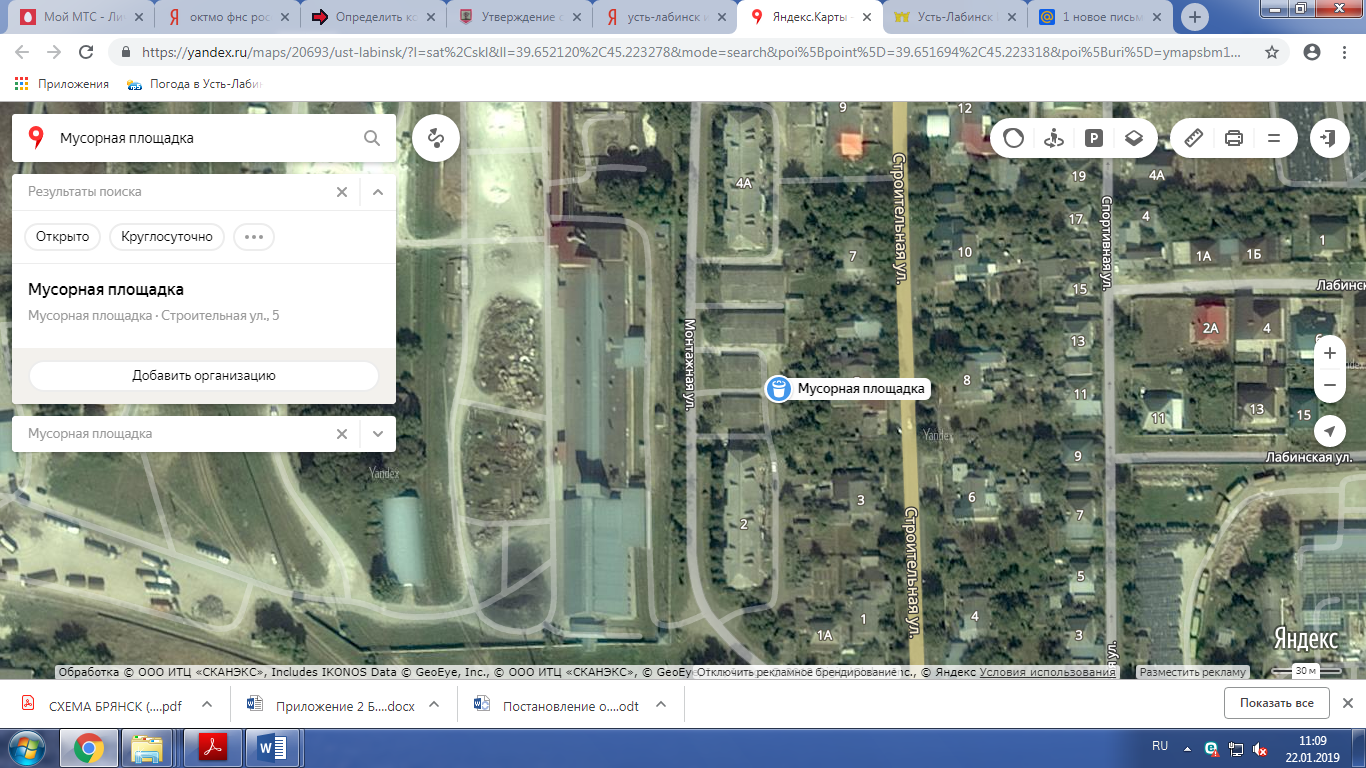 Место (площадка)накопления ТКО2.Краснодарский край, г.Усть-Лабинск,  МКД ул.Артиллерийская, 24Географические координаты:X45.216391,Y 39.652809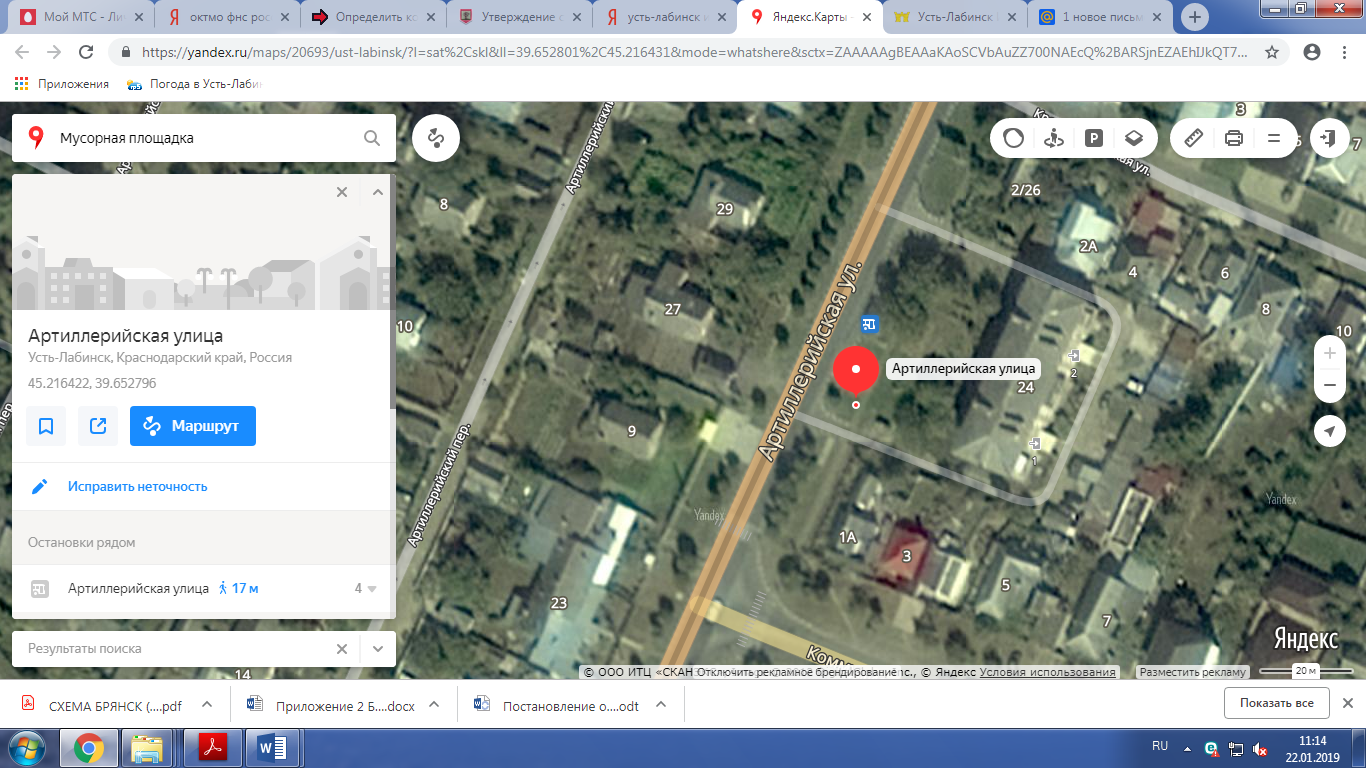 Место (площадка) накопления ТКО3.Краснодарский край, г.Усть-Лабинск,  МКД ул.Красная, 228Географические координаты:X45.212267,Y 39.689953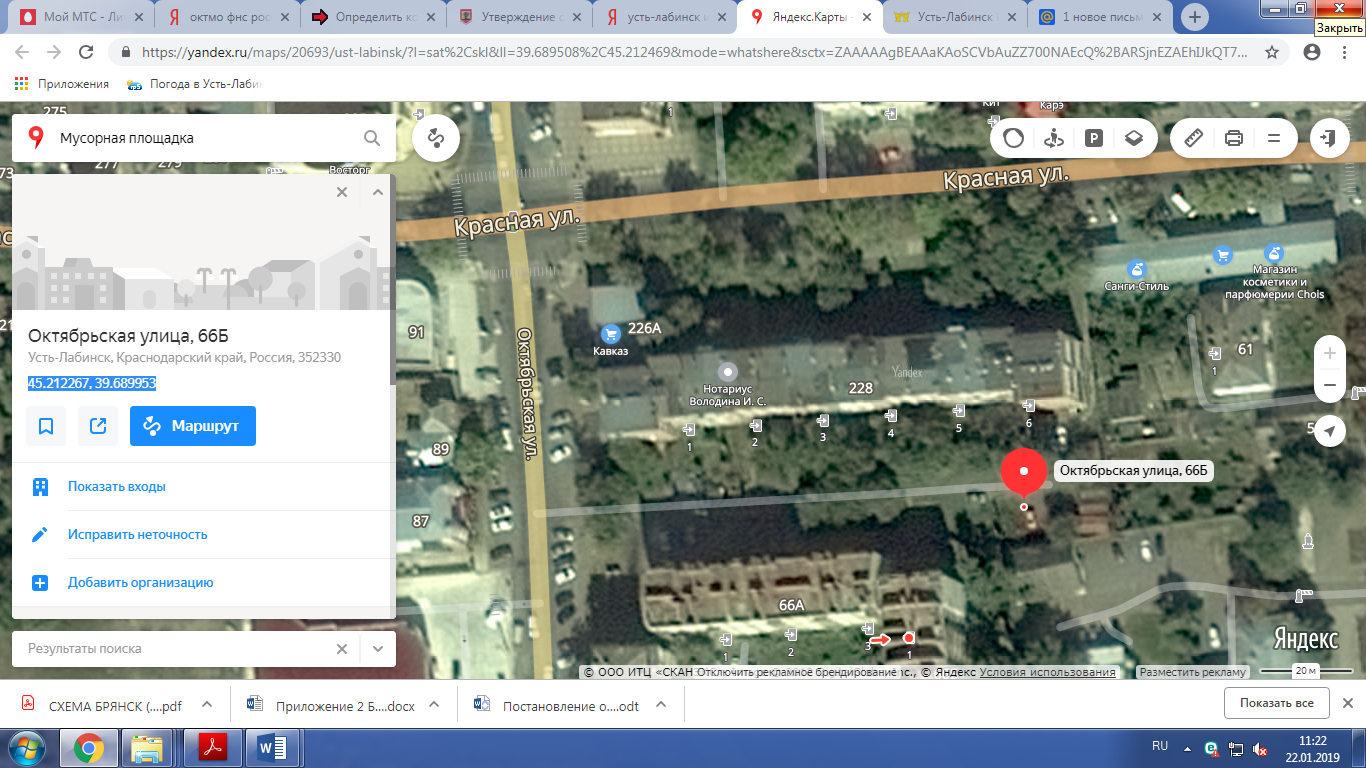                                                  Место (площадка) накопления ТКО4.Краснодарский край, г.Усть-Лабинск,  МКД ул.Октябрьская, 115Географические координаты:X45.216370,Y 39.687015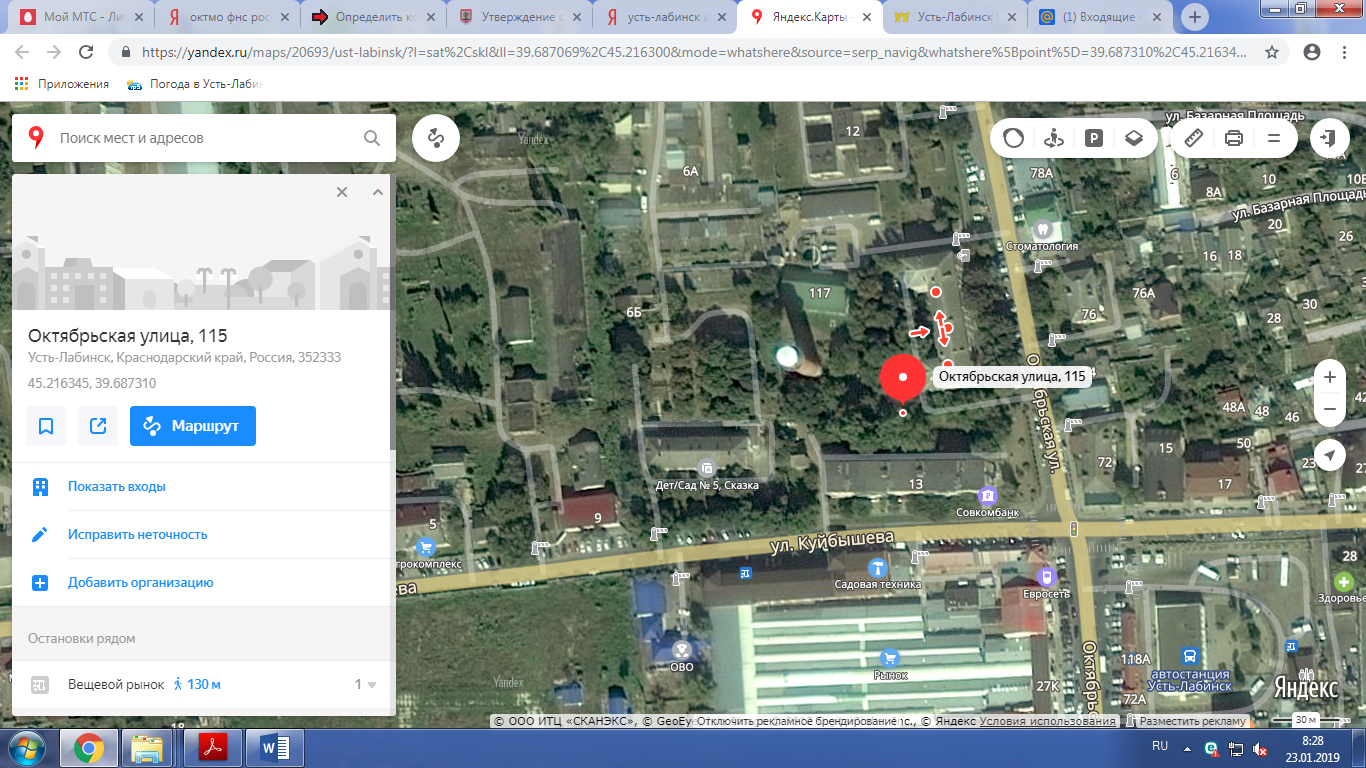                      Место (площадка) накопления ТКО5.Краснодарский край, г.Усть-Лабинск,  МКД ул.Коллективная, 9БГеографические координаты:X45.211091, Y39.673818Место (площадка) накопления ТКО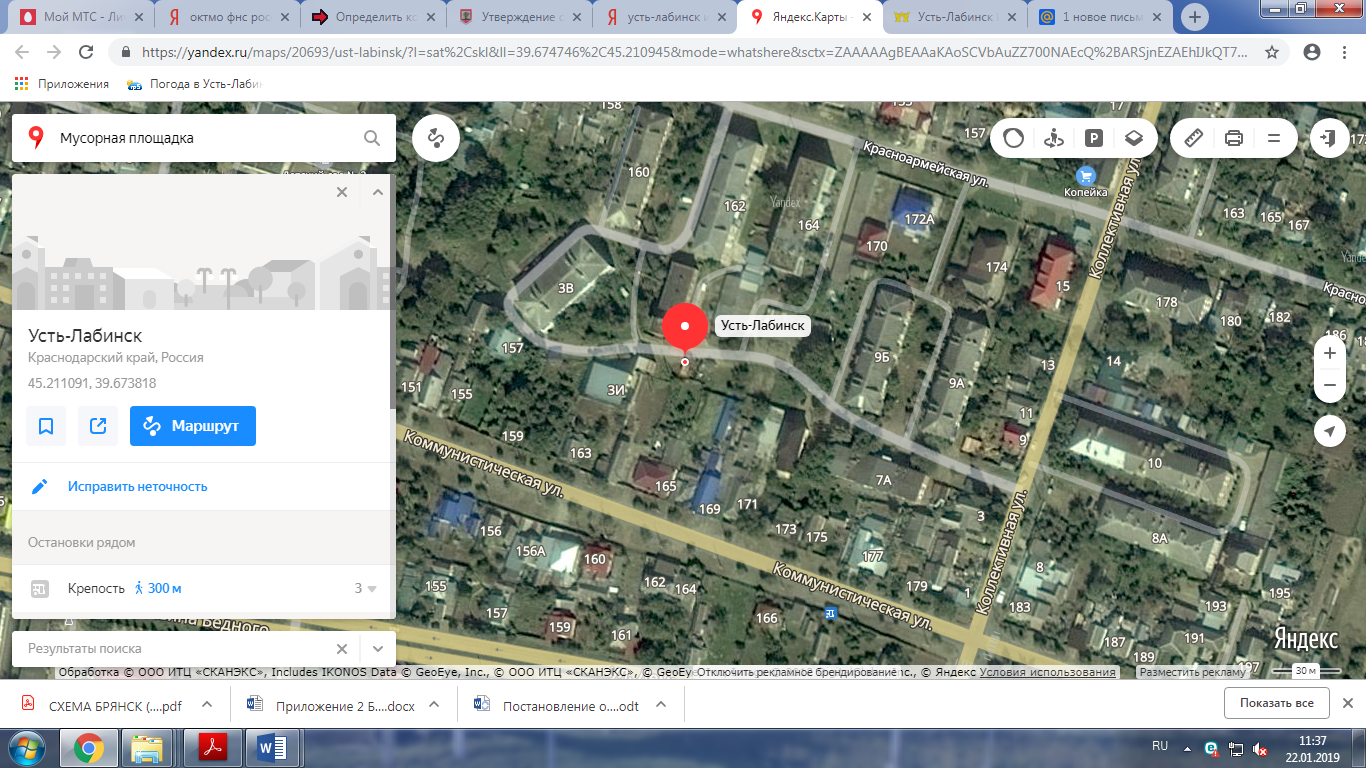 6.Краснодарский край, г.Усть-Лабинск,  МКД ул.Свердлова, 76 МКР «Черемушки»(верхняя площадка) Географические координаты:X45.215202,Y 39.698208 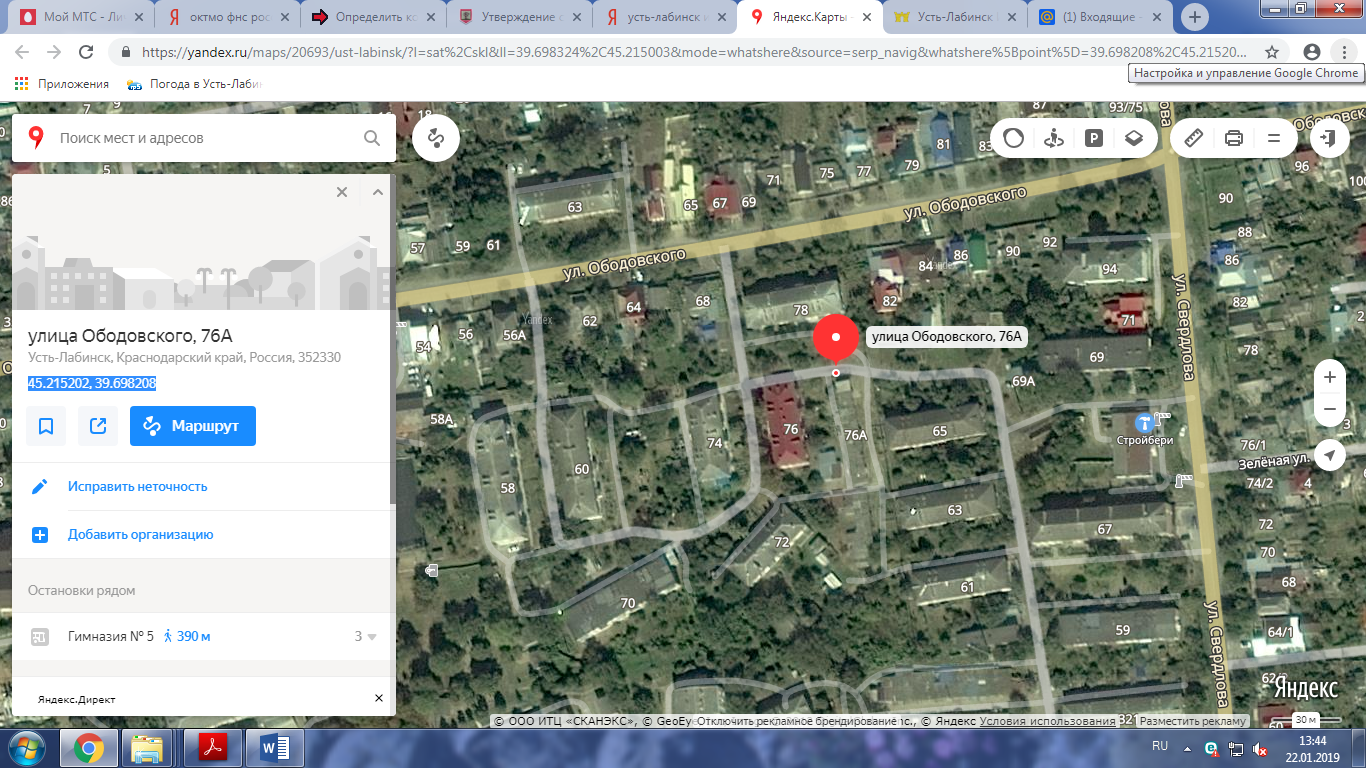 место (площадка) накопления ТКО7. Краснодарский край, г.Усть-Лабинск,  МКД ул.Свердлова, 65 МКР «Черемушки»(средняя площадка)Географические координаты:X45.214976, Y39.699226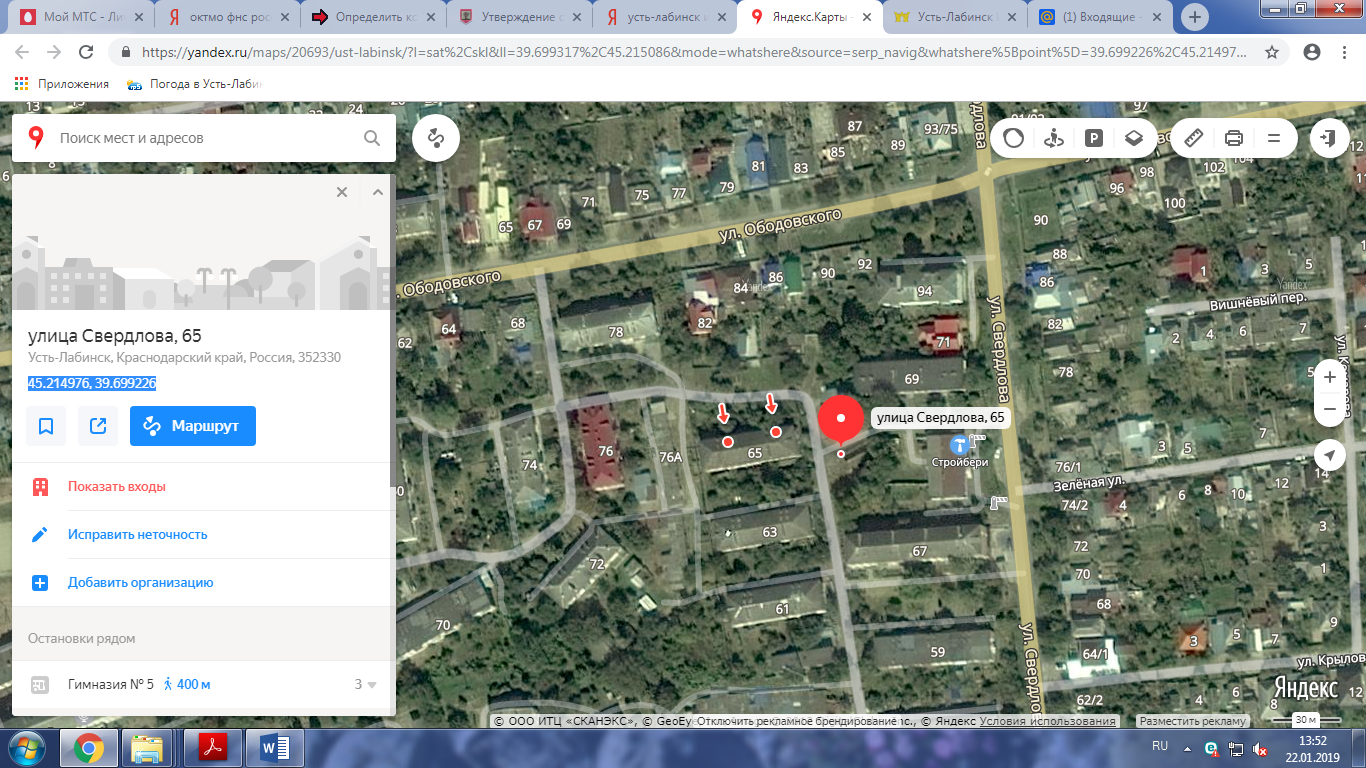 место (площадка) накопления ТКО8.Краснодарский край, г.Усть-Лабинск,  МКД ул.Красная, 315 АМКР «Черемушки»(нижняя площадка)Географические координаты:X45.213903,Y 39.698383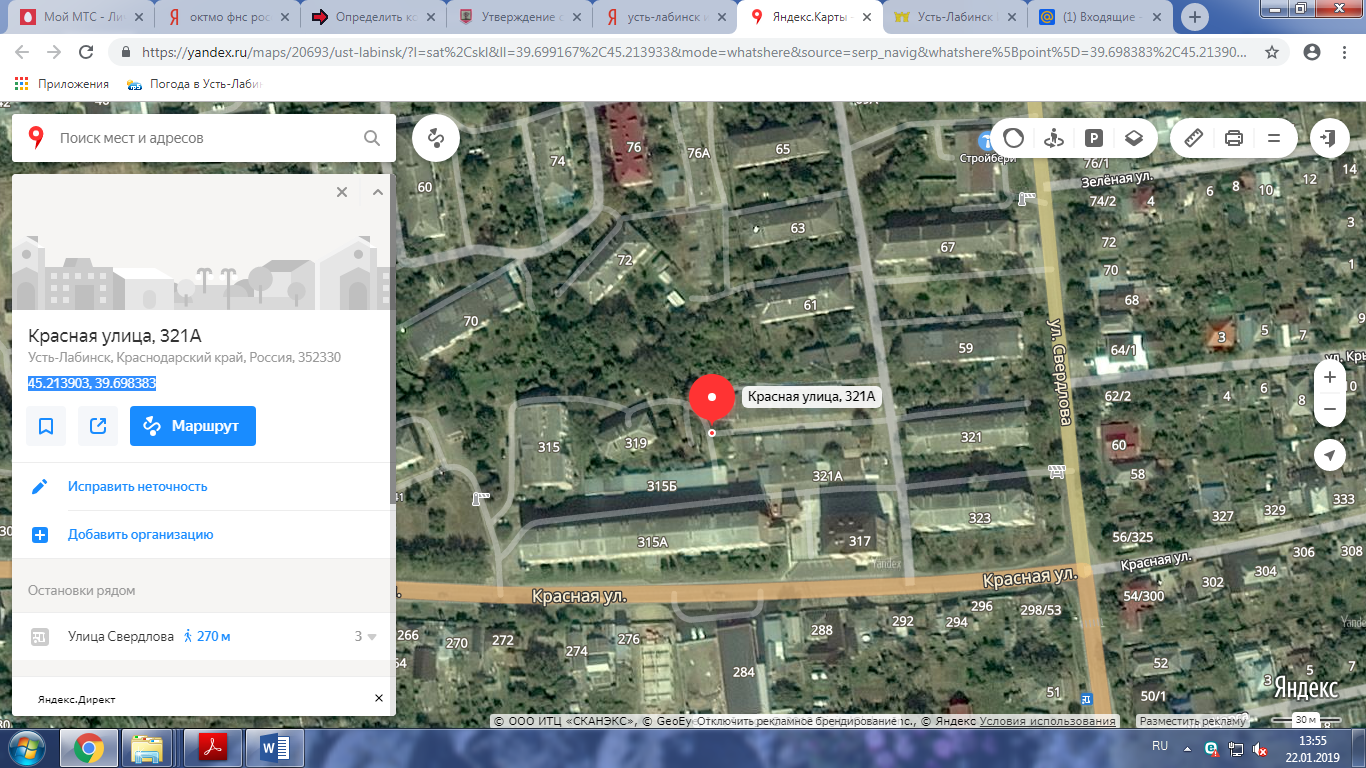 место (площадка) накопления ТКО9.Краснодарский край, г.Усть-Лабинск,  МКД ул.Красноармейская, 178Географические координаты:X45.211490,Y 39.676594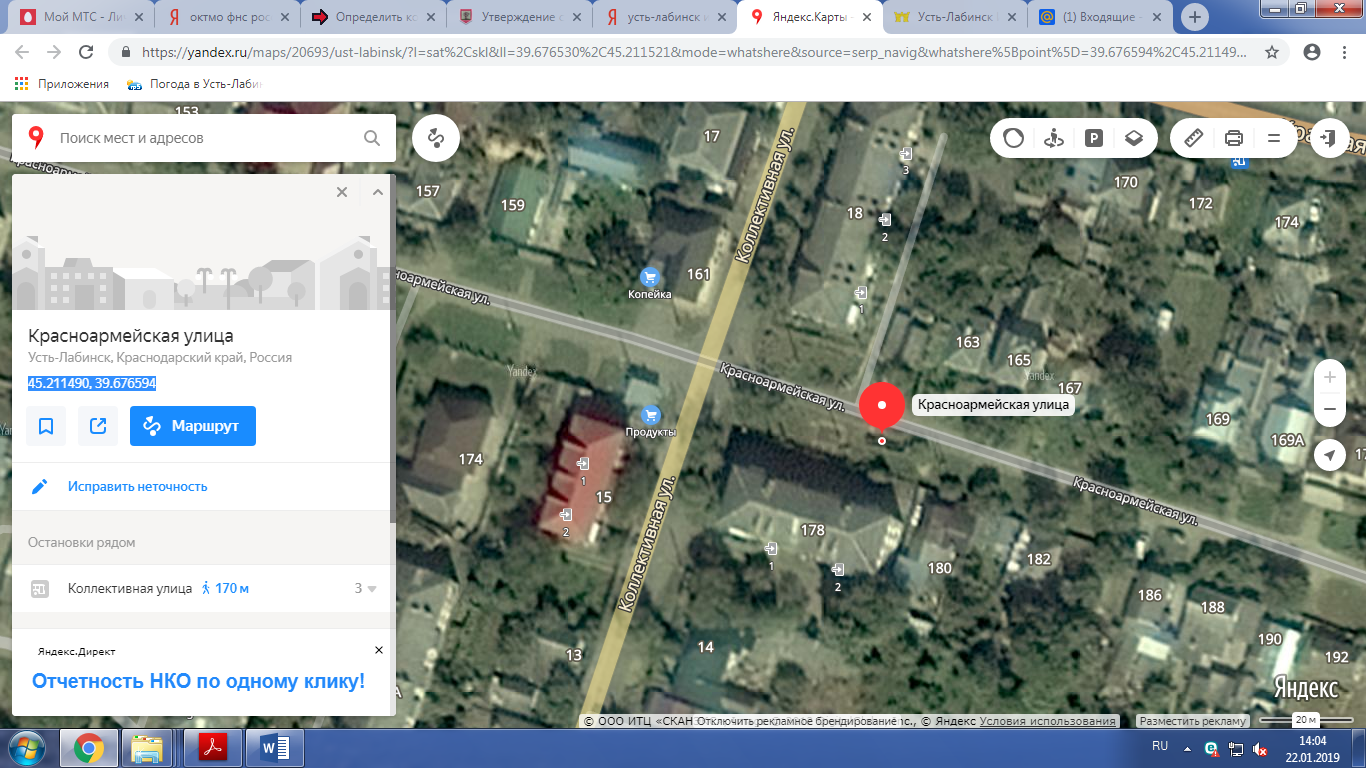                             место (площадка) накопления ТКО10.Краснодарский край, г.Усть-Лабинск,  МКД ул.Краснофорштадская, 21 Географические координаты:X45.219457,Y 39.661055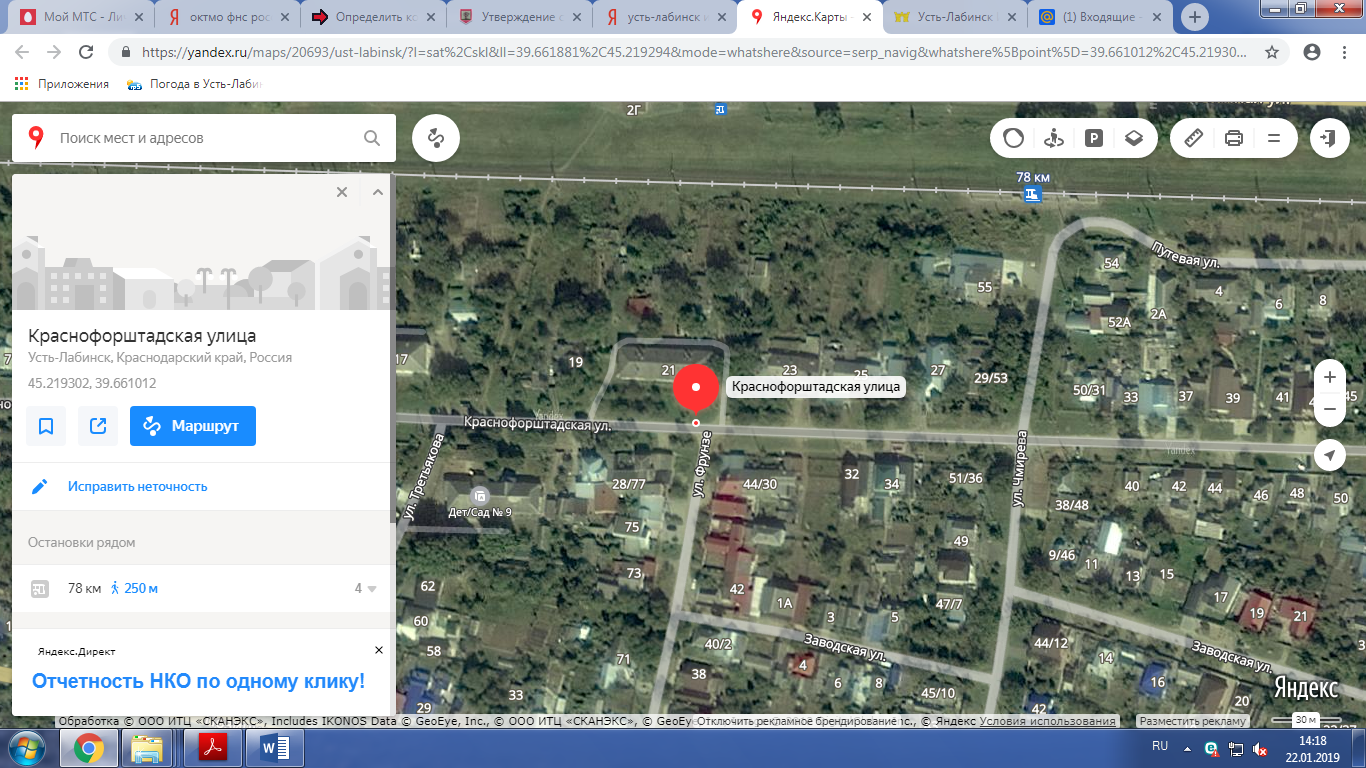 место (площадка) накопления ТКО11.Краснодарский край, г.Усть-Лабинск,  МКД ул.Краснофорштадская, 13Географические координаты:X45.219404, Y39.658335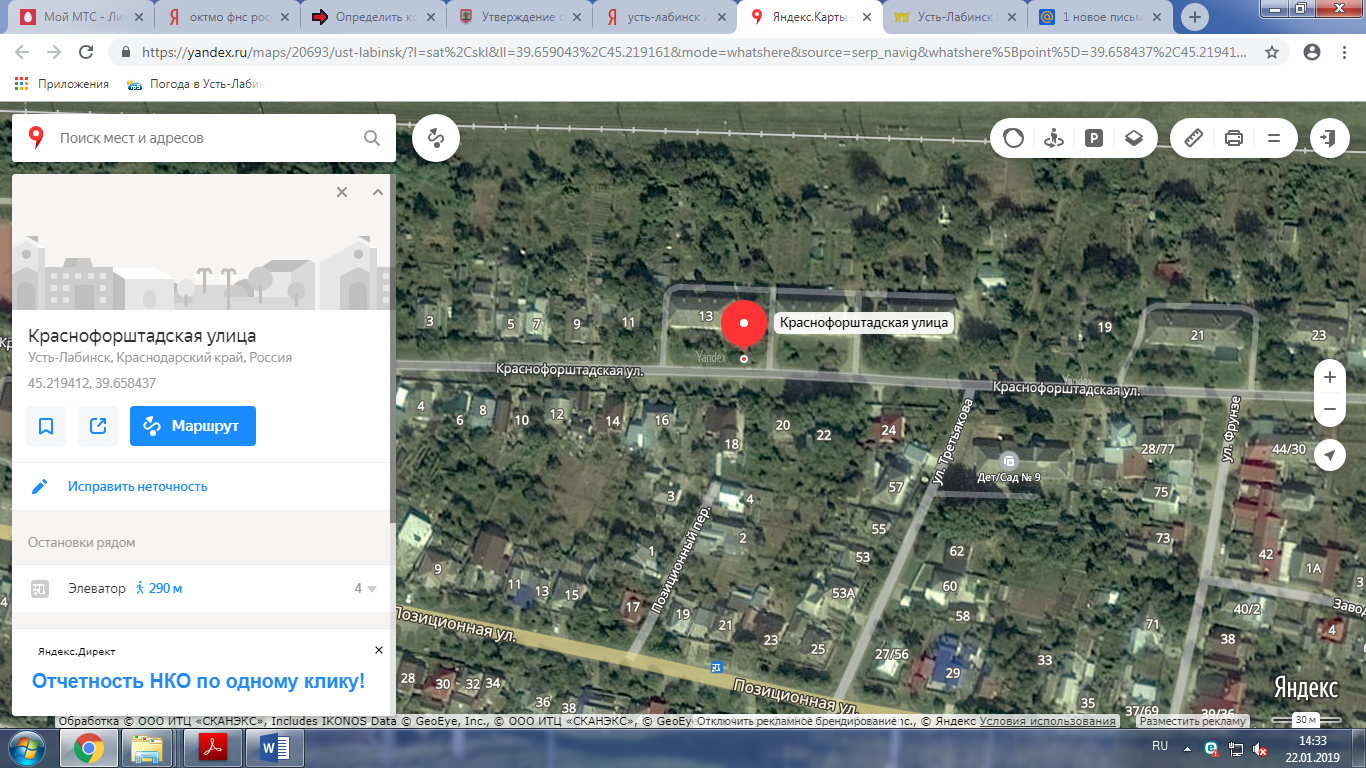 место (площадка) накопления ТКО12.Краснодарский край, г.Усть-Лабинск,  МКД ул.Краснофорштадская, 17Географические координаты:X45.219469,Y 39.659542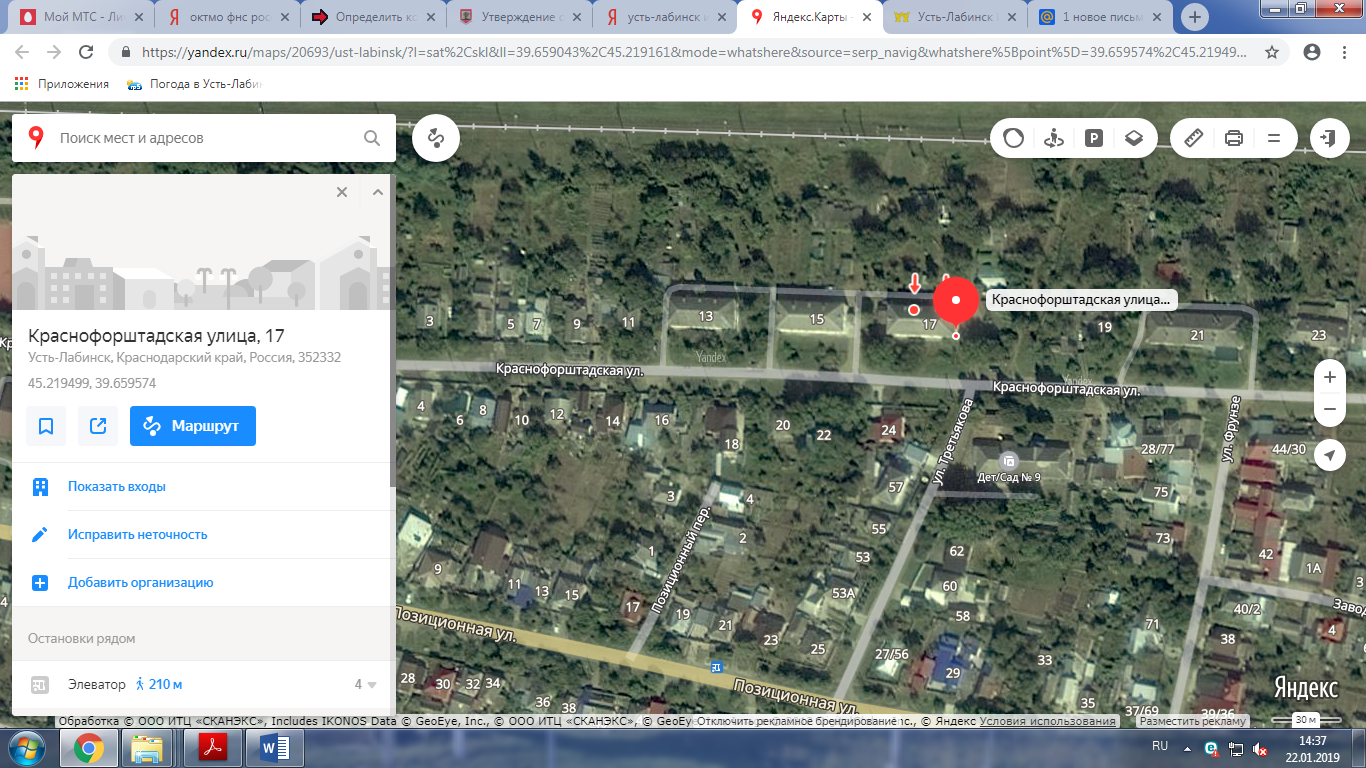 место (площадка) накопления ТКО13.Краснодарский край, г.Усть-Лабинск,  МКД ул. Гагарина, 88 (площадка между ул.Гагарина и ул.Революционной)Географические координаты:X45.213534, Y39.681750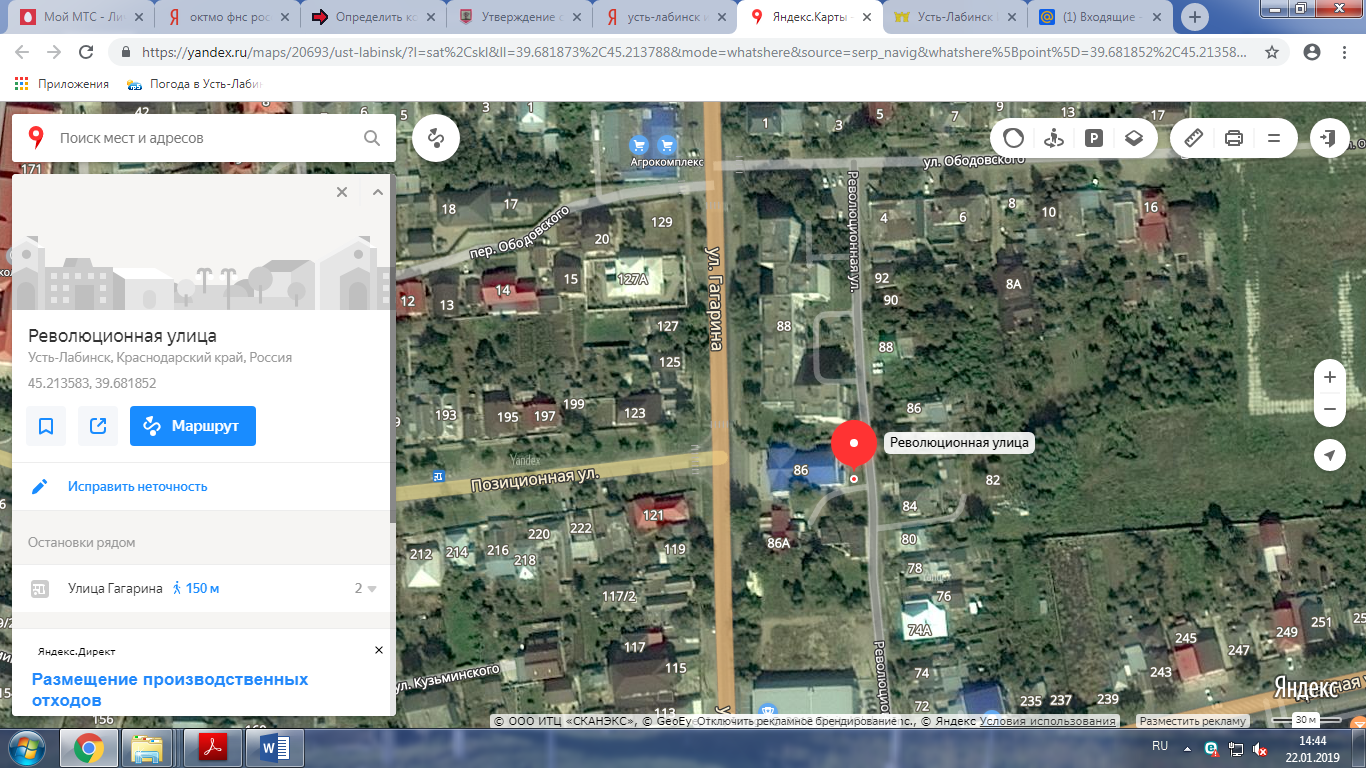 место (площадка) накопления ТКО14.Краснодарский край, г.Усть-Лабинск,  МКД ул.Южная, 10 (выезд из города, съезд с ул.Д.Бедного)Географические координаты:X45.217030,Y 39.648780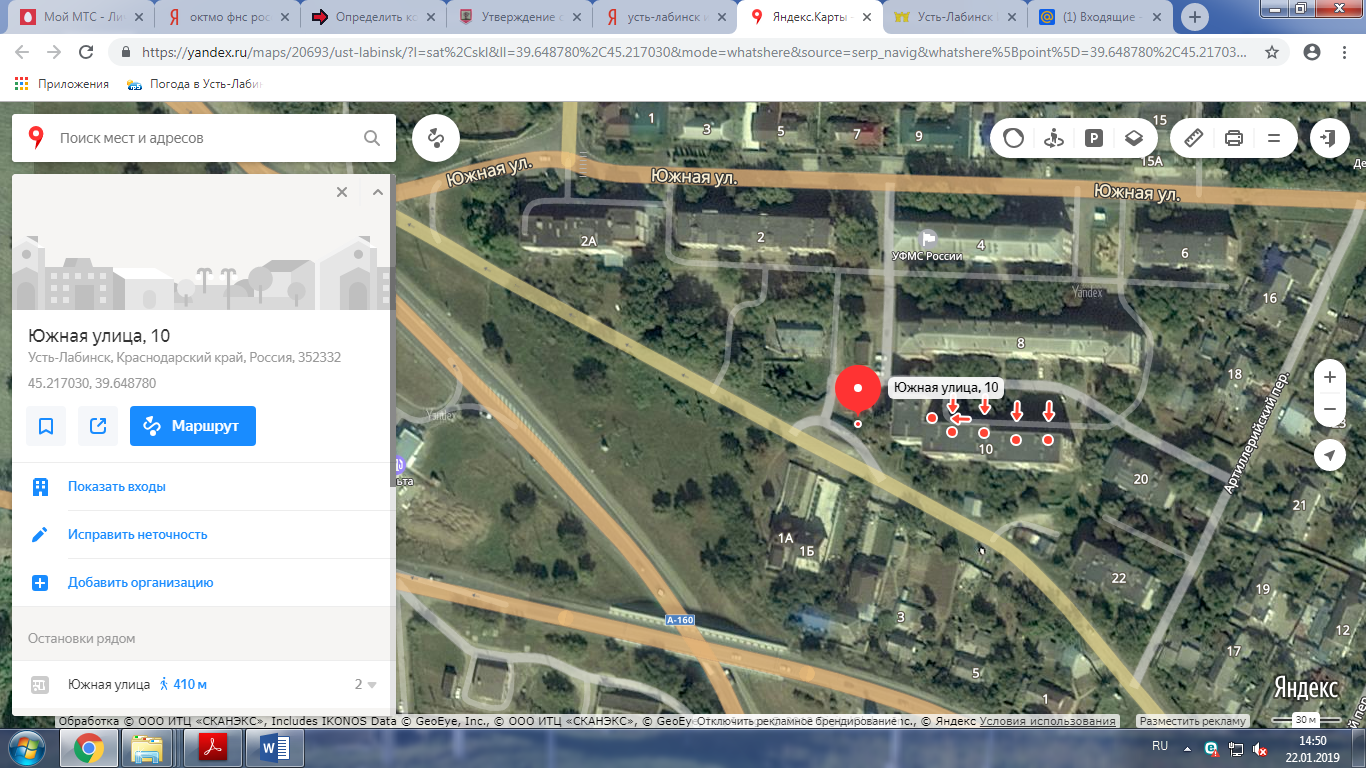 место (площадка) накопления ТКО15.Краснодарский край, г.Усть-Лабинск, Озеро «Копытко» (съезд с ул.Октябрьской)Географические координаты:X45.199935, Y 39.693557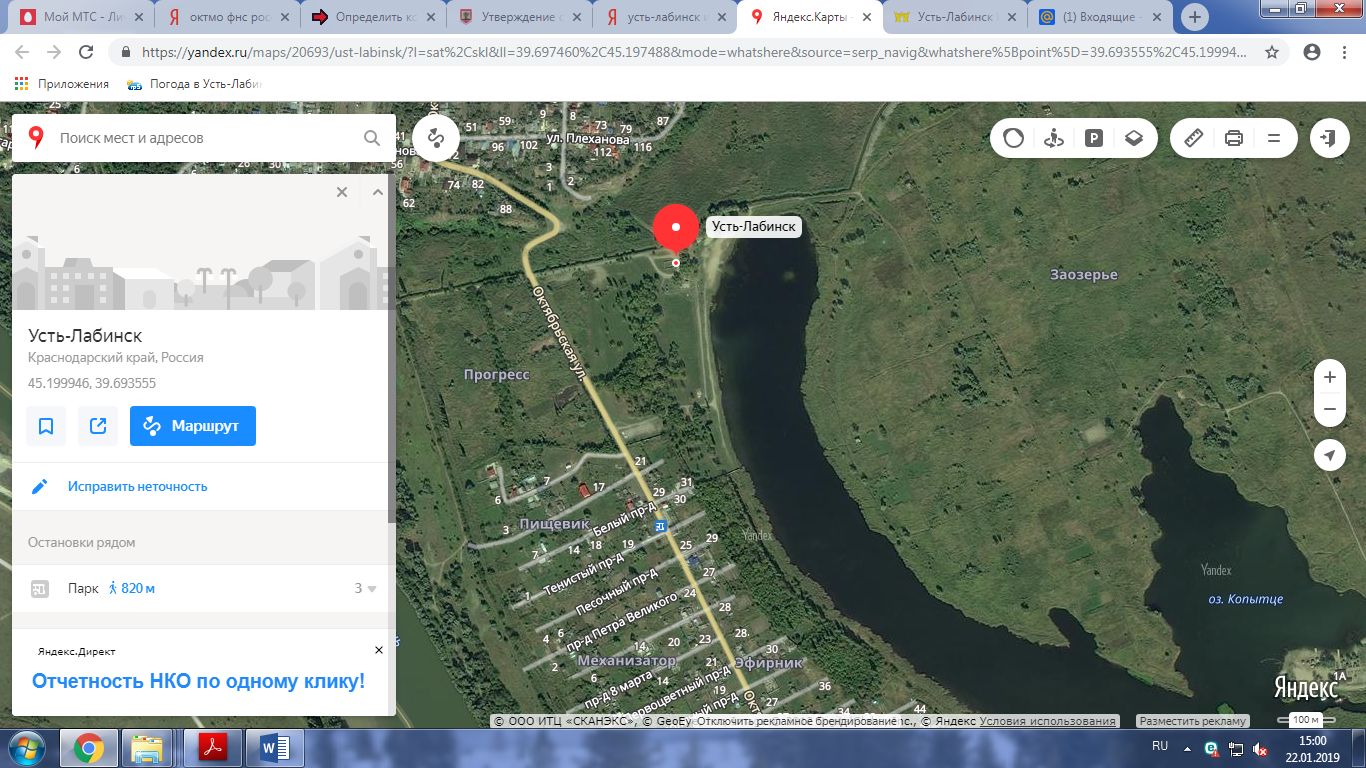 место (площадка) накопления ТКО16.Краснодарский край, г.Усть-Лабинск,  ул.Звездная (кладбище, примерно 40 м от центрального входа)Географические координаты:X45.237130, Y39.727673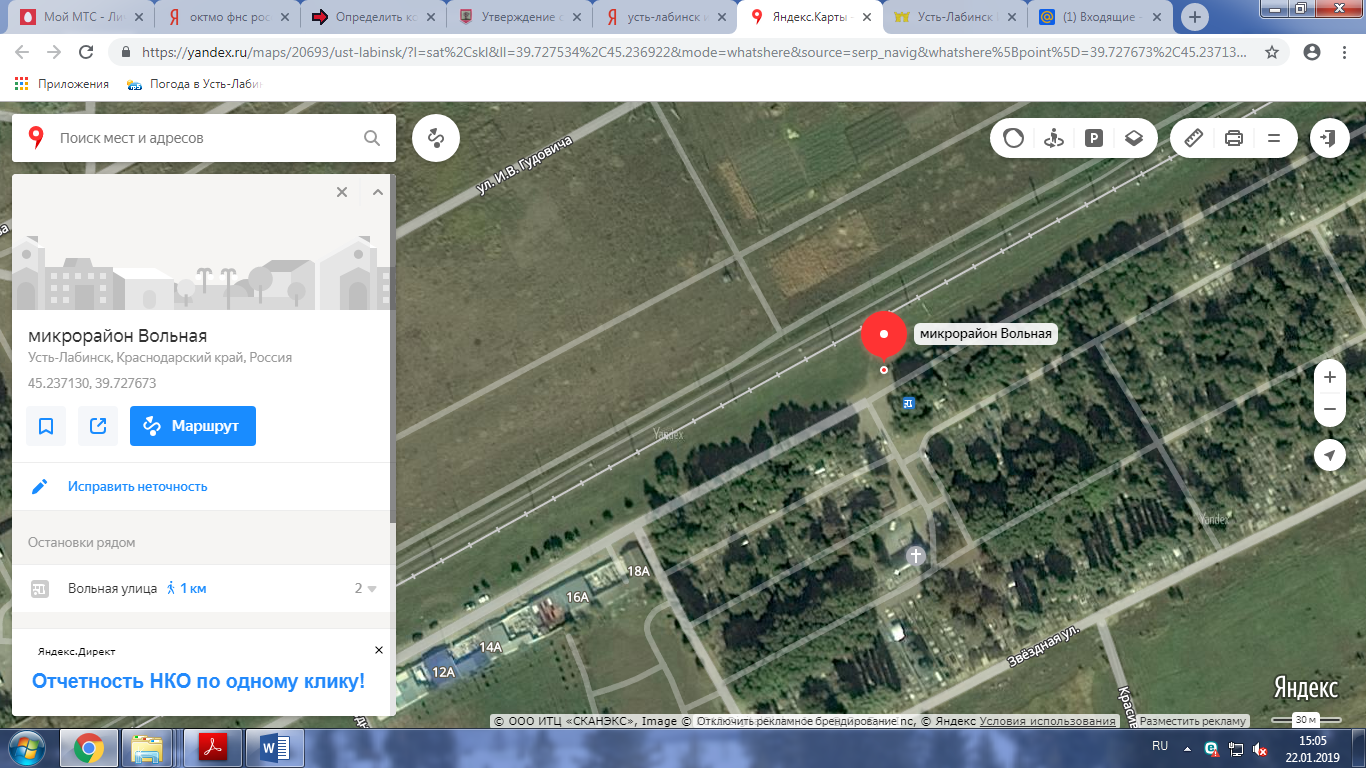 место (площадка) накопления ТКО17. Краснодарский край, г.Усть-Лабинск,  МКД ул.Агаркова, 79Географические координаты:X45.215729, Y39.692782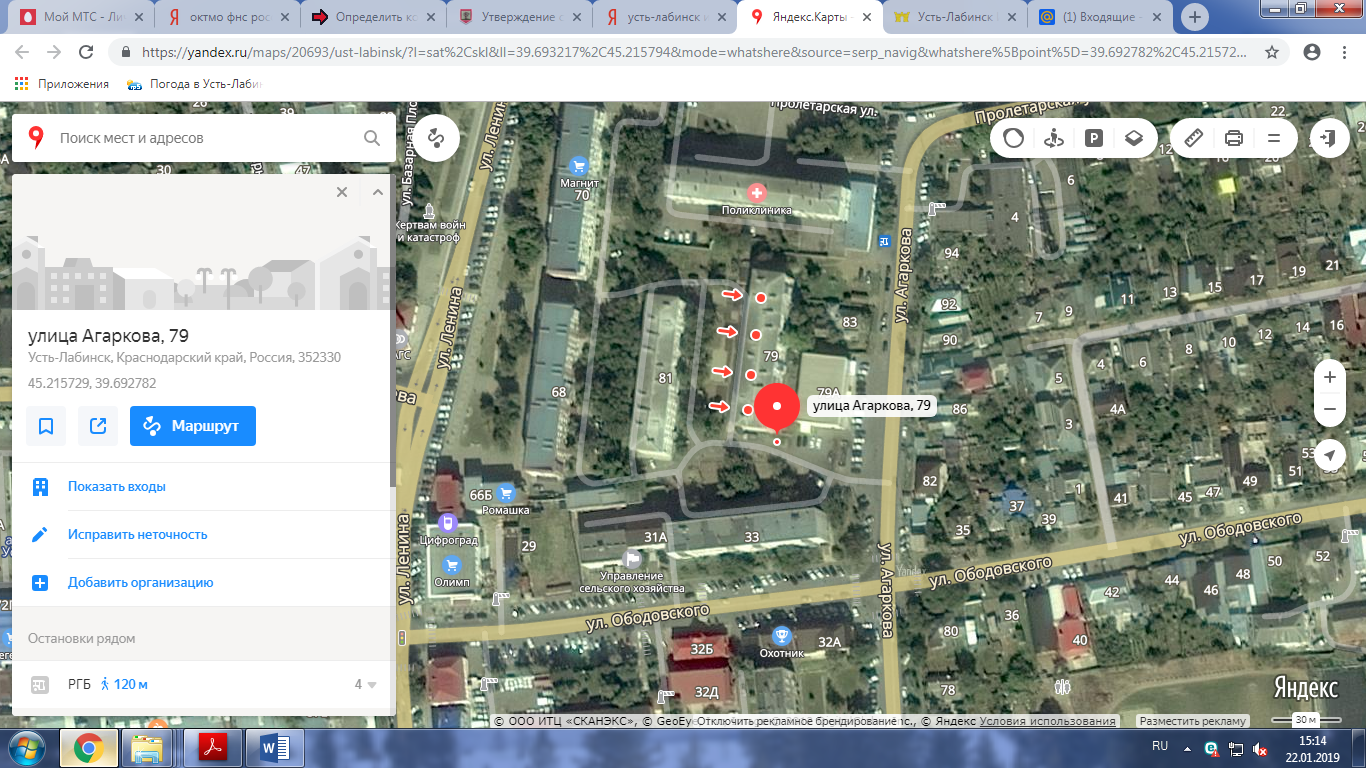 место (площадка) накопления ТКО18.Краснодарский край, г.Усть-Лабинск,  МКД ул.Агаркова, 75 (в глубине двора ул.Красная, 295 «Женская консультация»)Географические координаты:X45.214348,Y 39.692692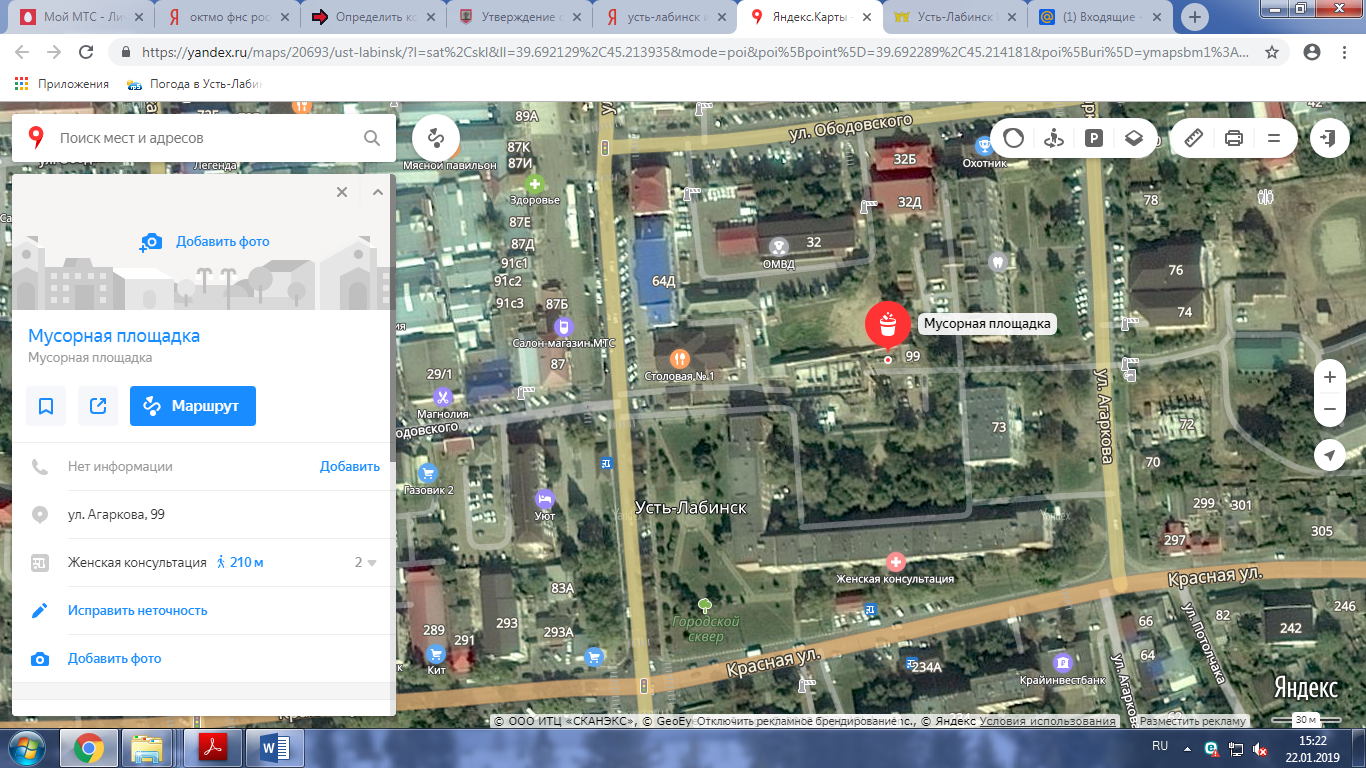 место (площадка) накопления ТКО29.Краснодарский край, г.Усть-Лабинск,  МКД ул.Ленина, 33 (площадка между МКД ул.Ленина, 33 и МКД ул.Д.Бедного, 263)Географические координаты:X45.208465, Y39.689593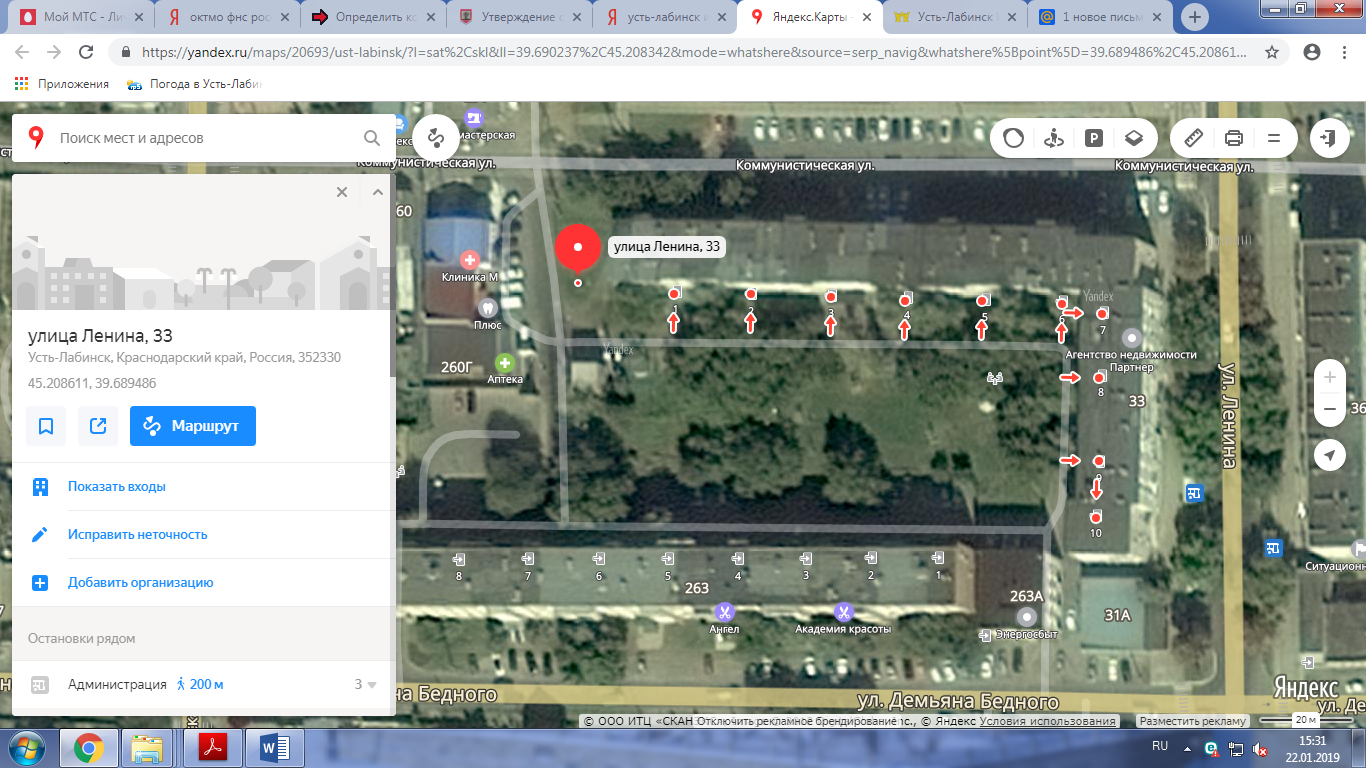 место (площадка) накопления ТКО20.Краснодарский край, г.Усть-Лабинск,  МКД ул.Ленина, 36Географические координаты:X45.208099, Y39.691699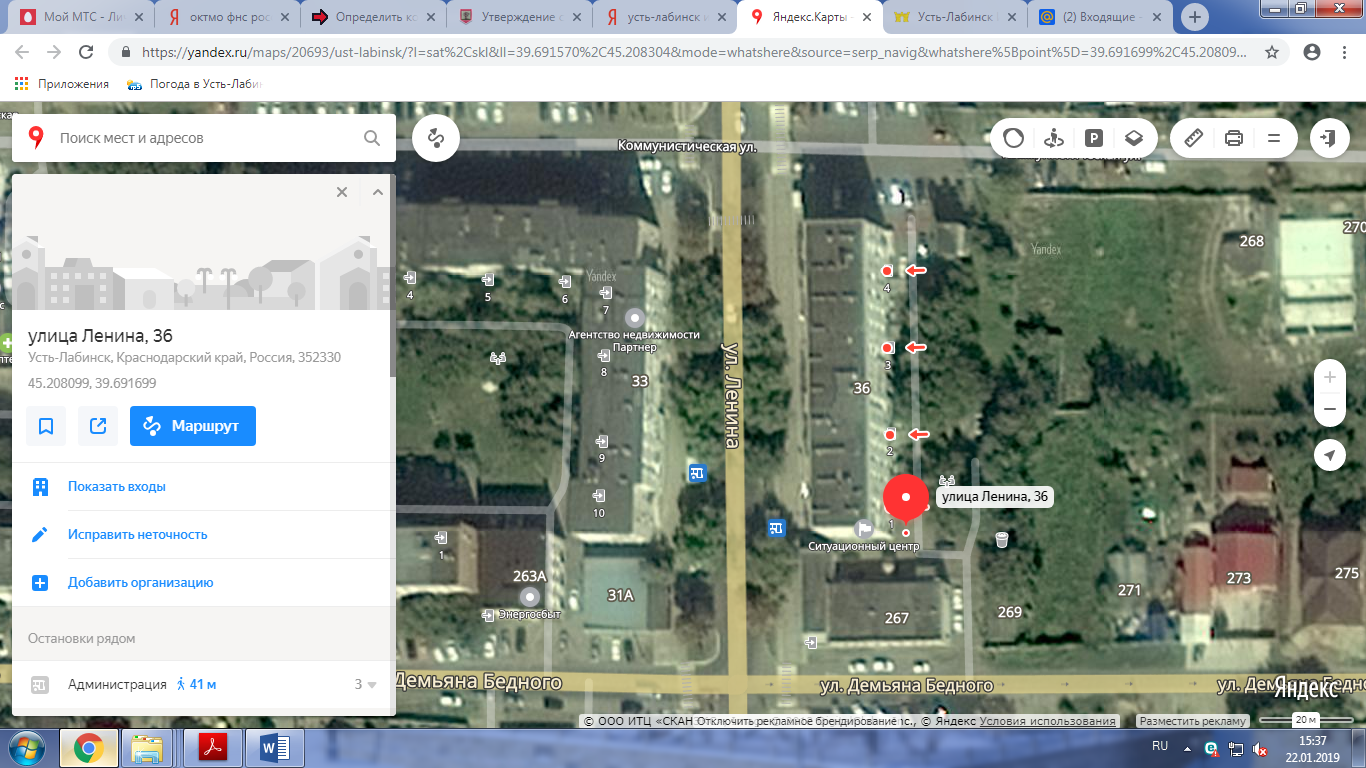 место (площадка) накопления ТКО21.Краснодарский край, г.Усть-Лабинск,  МКД ул.Рабочая, 65Географические координаты:X45.221808, Y39.691312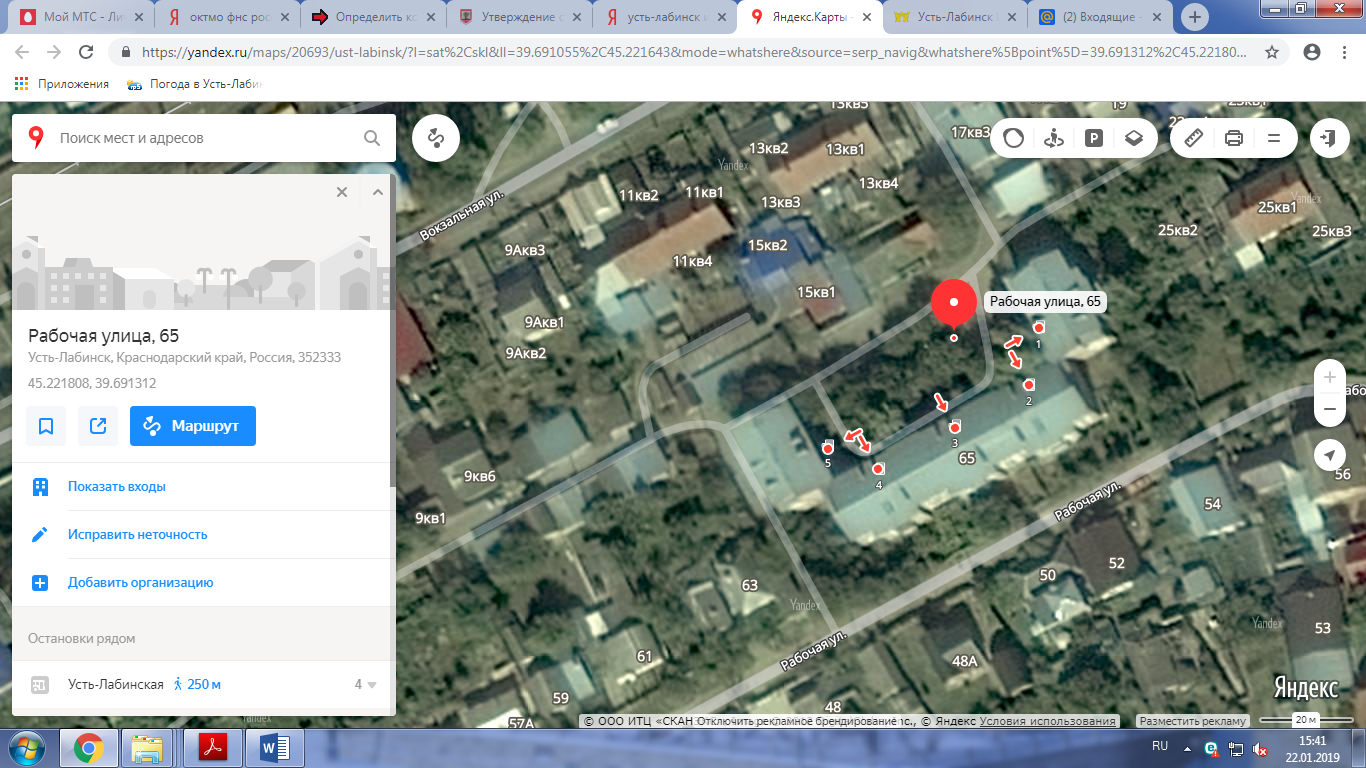 место (площадка) накопления ТКО22.Краснодарский край, г.Усть-Лабинск,  МКД ул.Воронежская, 4АГеографические координаты:X45.220066,Y 39.650489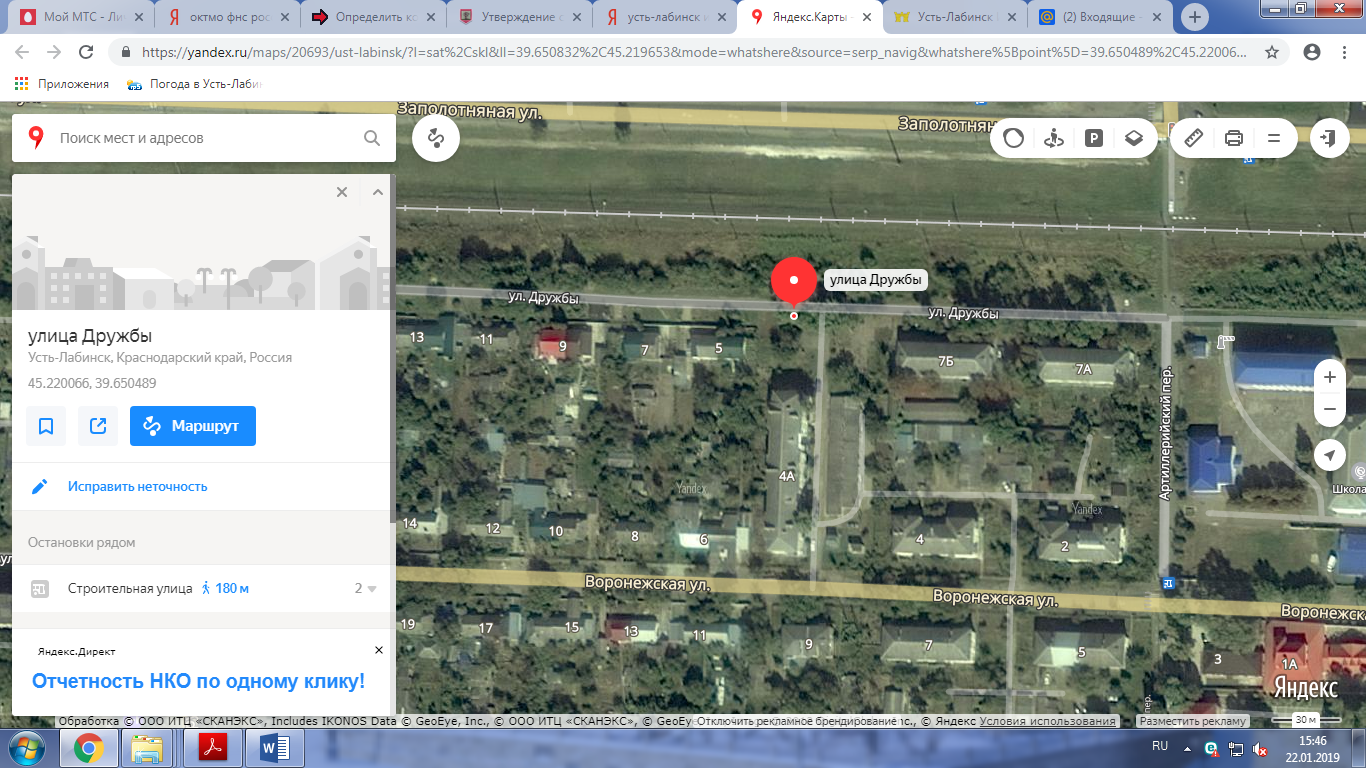 место (площадка) накопления ТКО23.Краснодарский край, г.Усть-Лабинск,  МКД ул.Воронежская, 31 (съезд с ул.Южной)Географические координаты:X45.218311, Y39.645731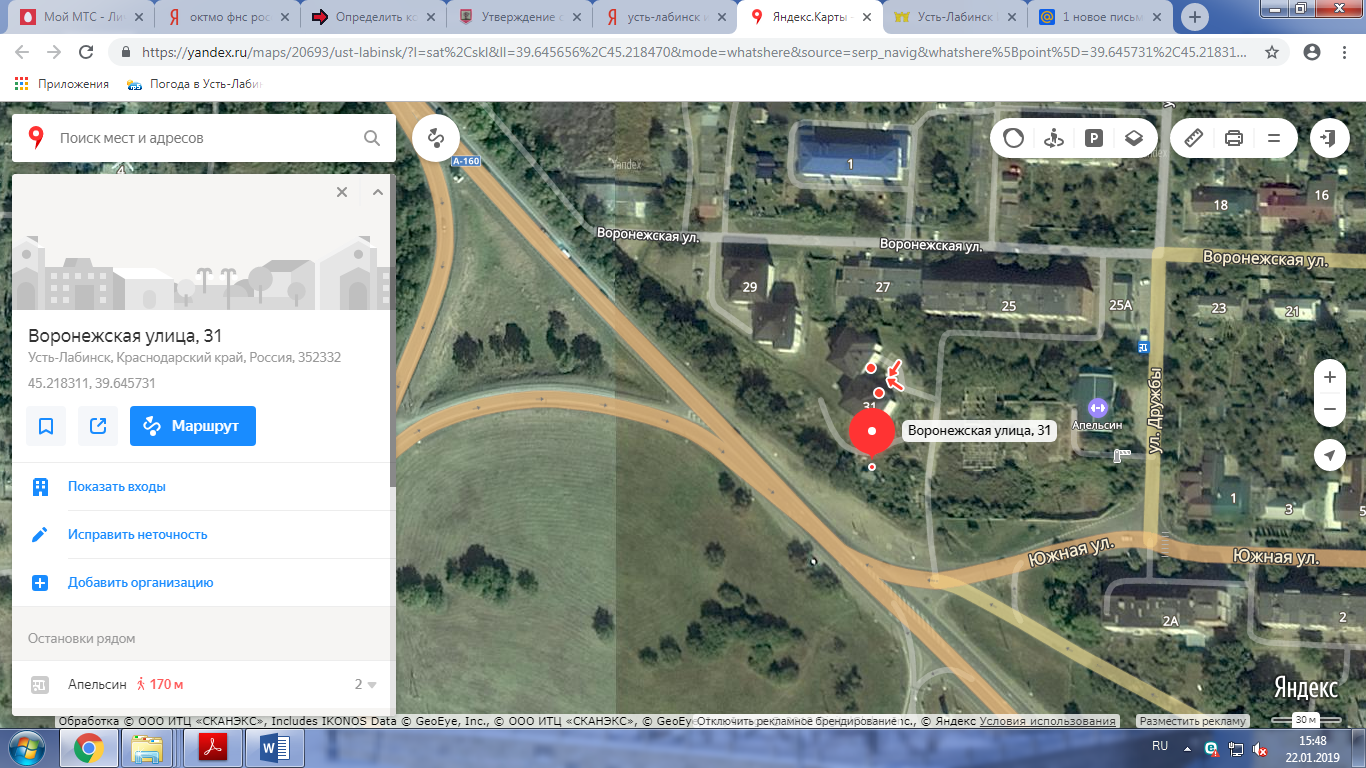 место (площадка) накопления ТКО24.Краснодарский край, г.Усть-Лабинск,  МКД ул.Воронежская, 29Географические координаты:X45.219228, Y39.644508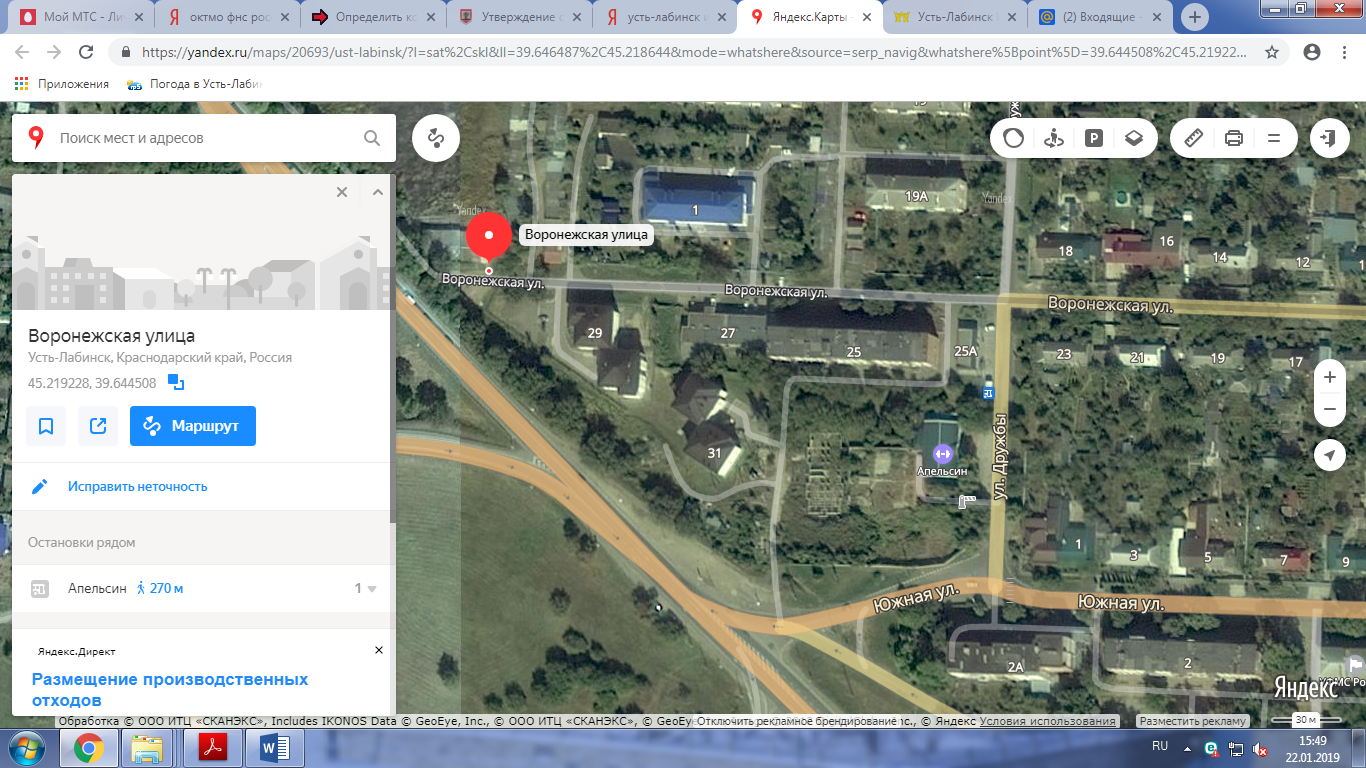 место (площадка) накопления ТКО25.Краснодарский край, г.Усть-Лабинск,  МКД ул.Октябрьская, 66 (на пересечении с ул.Красноармейской)Географические координаты:X45.211062,Y 39.688938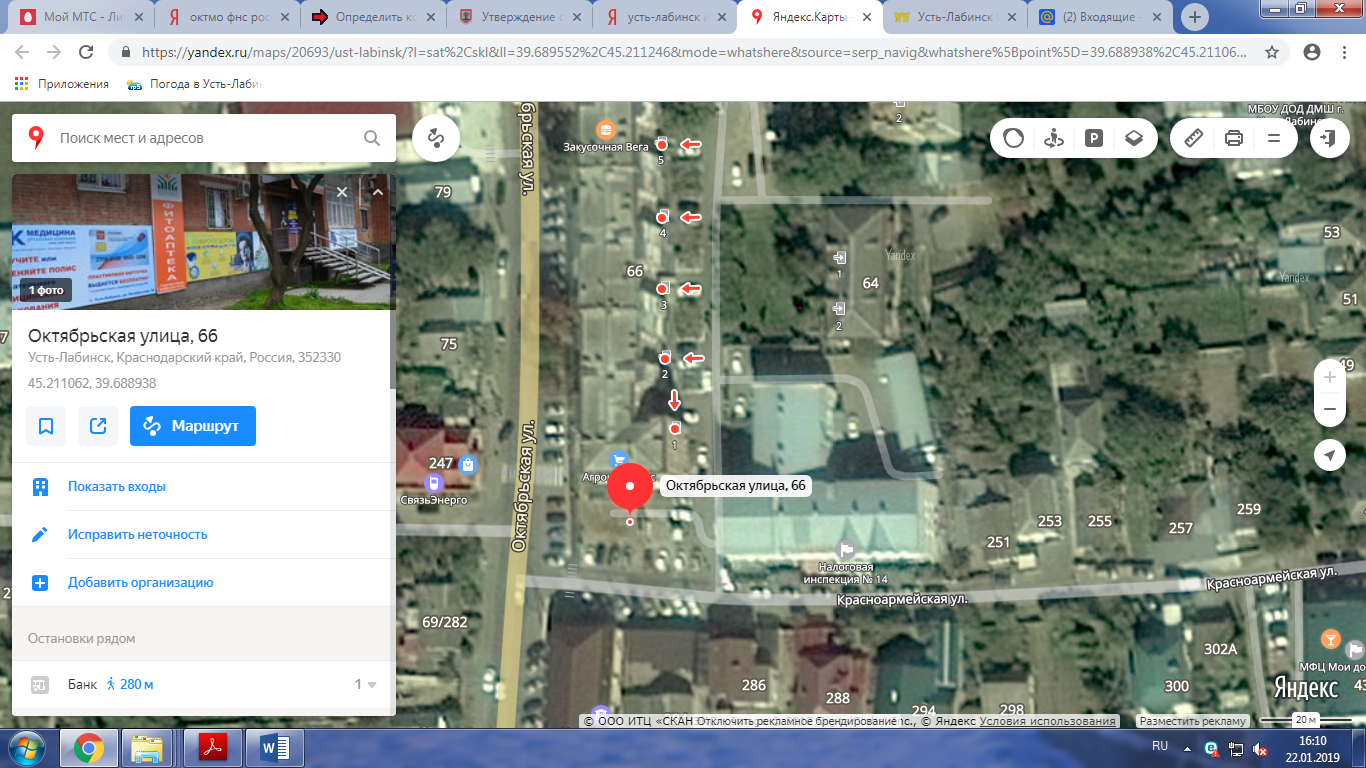 место (площадка) накопления ТКО26.Краснодарский край, г.Усть-Лабинск,  МКД ул.Агаркова, 71Географические координаты:X45.212171, Y39.692835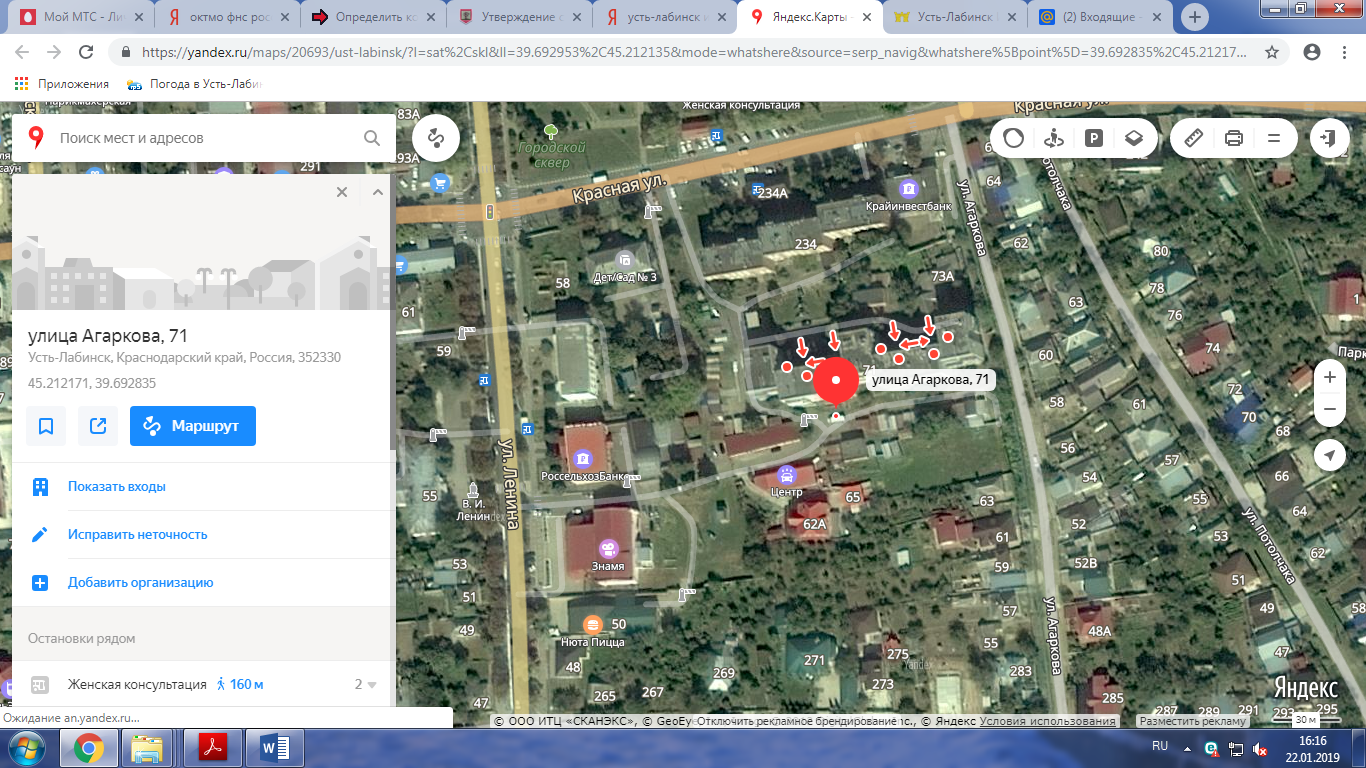 место (площадка) накопления ТКО27.Краснодарский край, г.Усть-Лабинск,  МКД пер.Чехова, 1 (съезд слева с ул.Коммунаров, район старого моста через р.Кубань)Географические координаты:X45.202760,Y 39.677612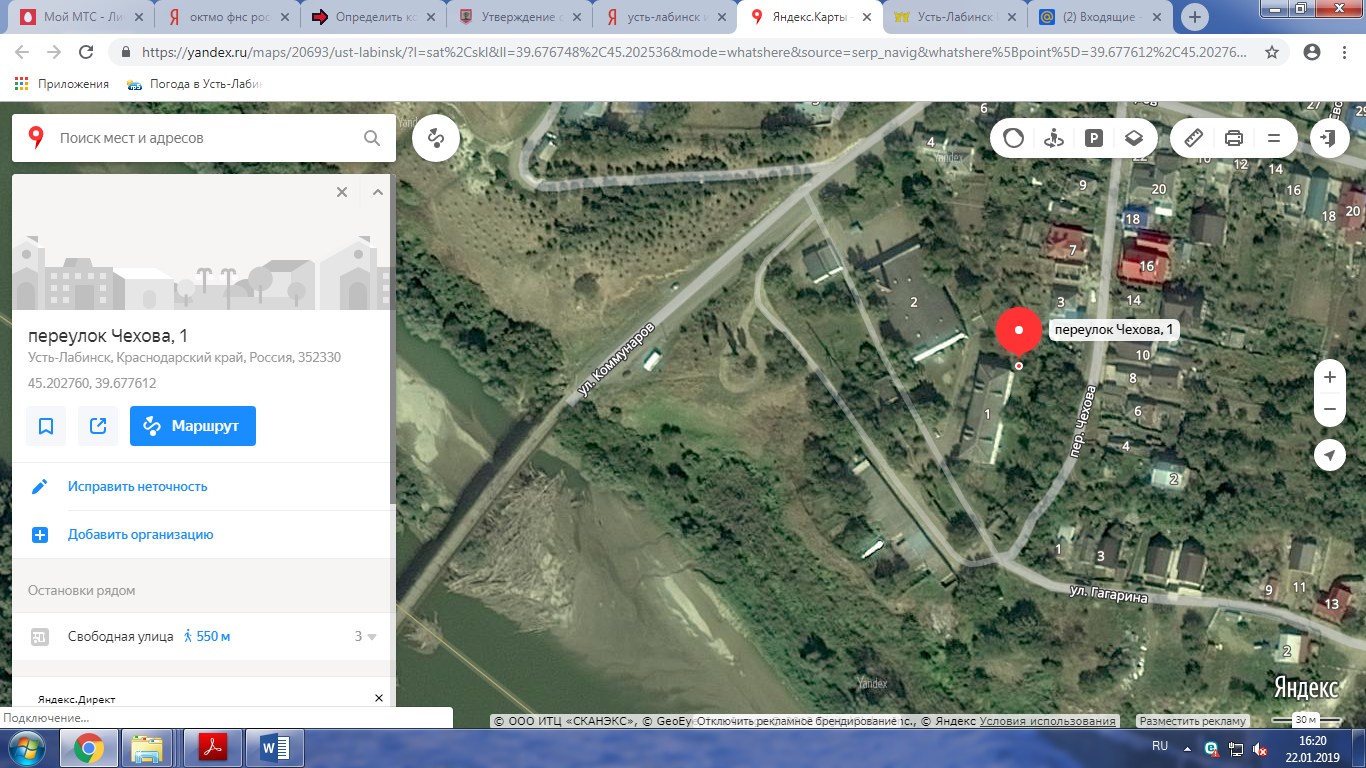 место (площадка) накопления ТКО28.Краснодарский край, г.Усть-Лабинск,  МКД ул.Д.Бедного, 133Географические координаты:X45.210574, Y39.669481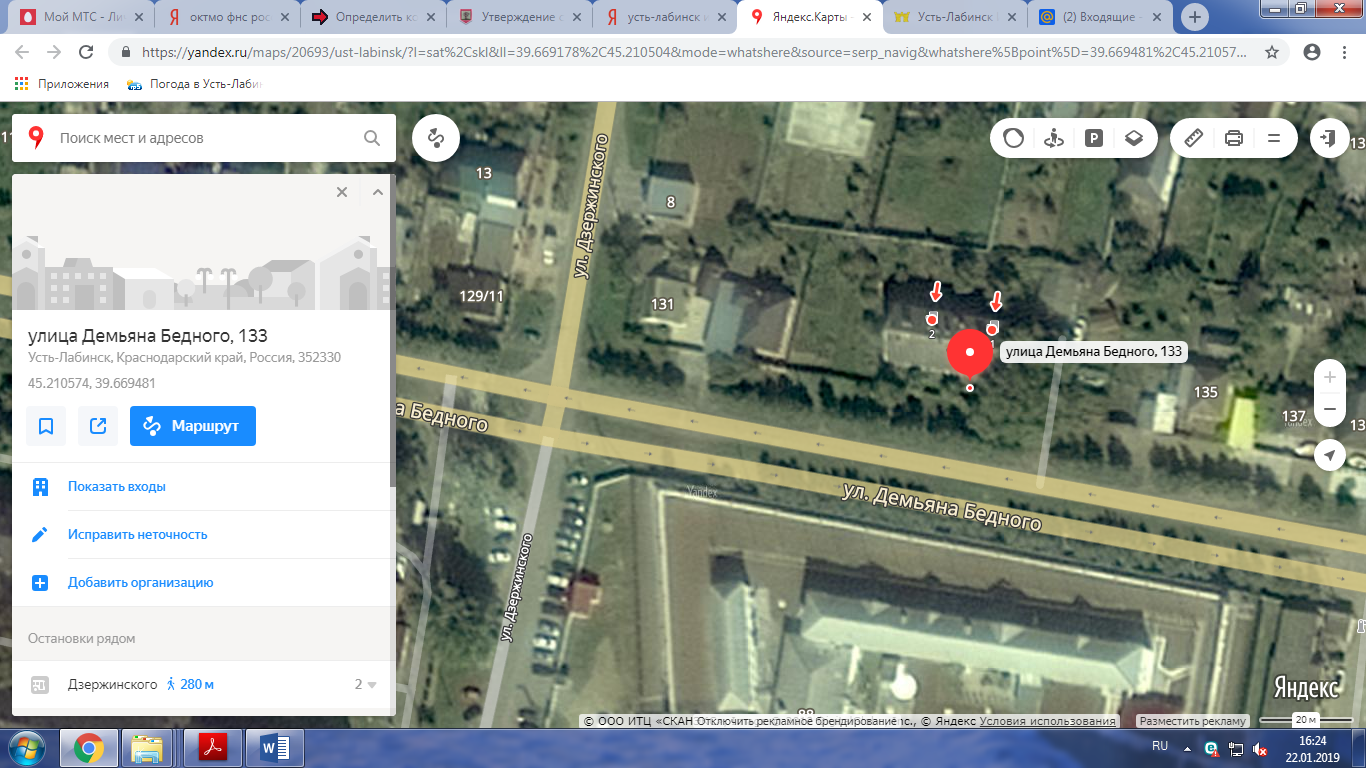 место (площадка) накопления ТКО29.Краснодарский край, г.Усть-Лабинск,  МКД ул.Д.Бедного, 90Географические координаты:X45.209857, Y39.671565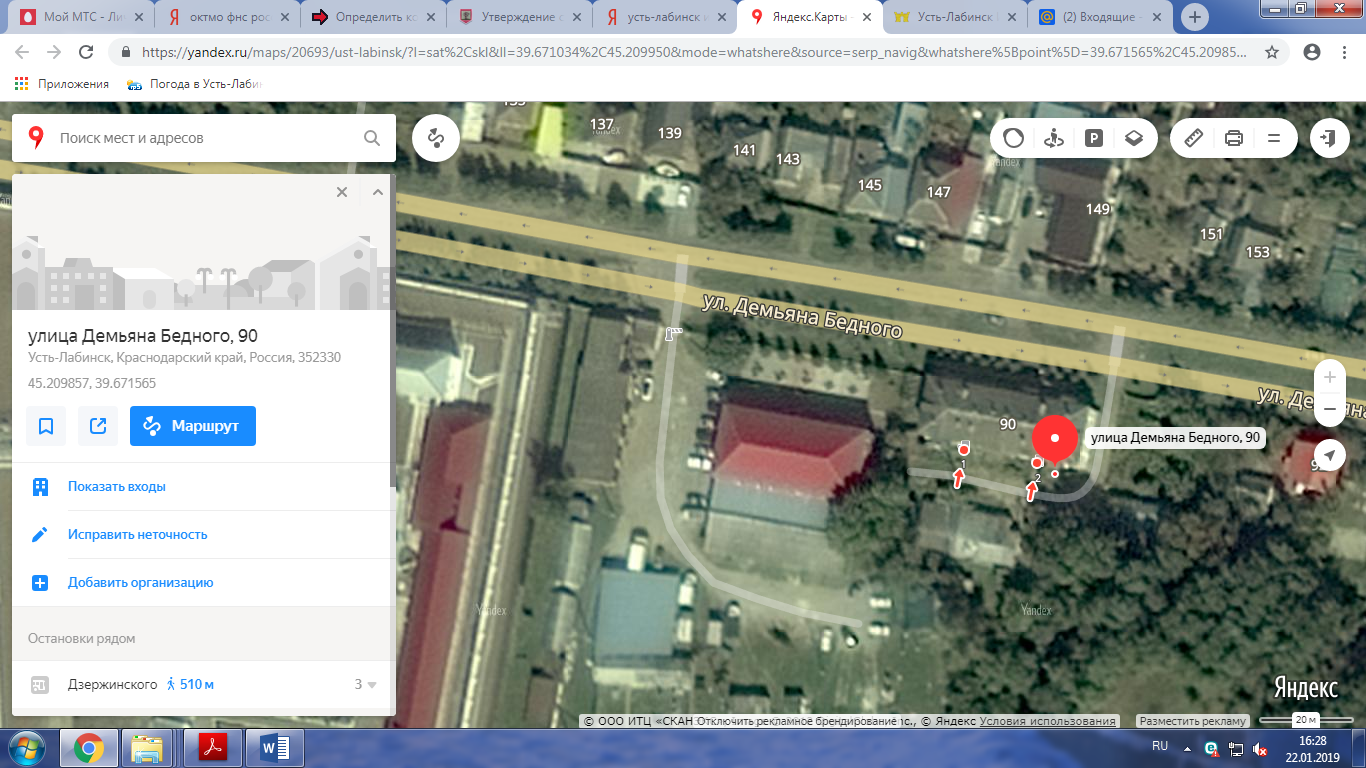 место (площадка) накопления ТКО30.Краснодарский край, г.Усть-Лабинск,  МКД ул.Добровольского, 1 (МКР школы № 36)Географические координаты:X45.218071, Y39.709602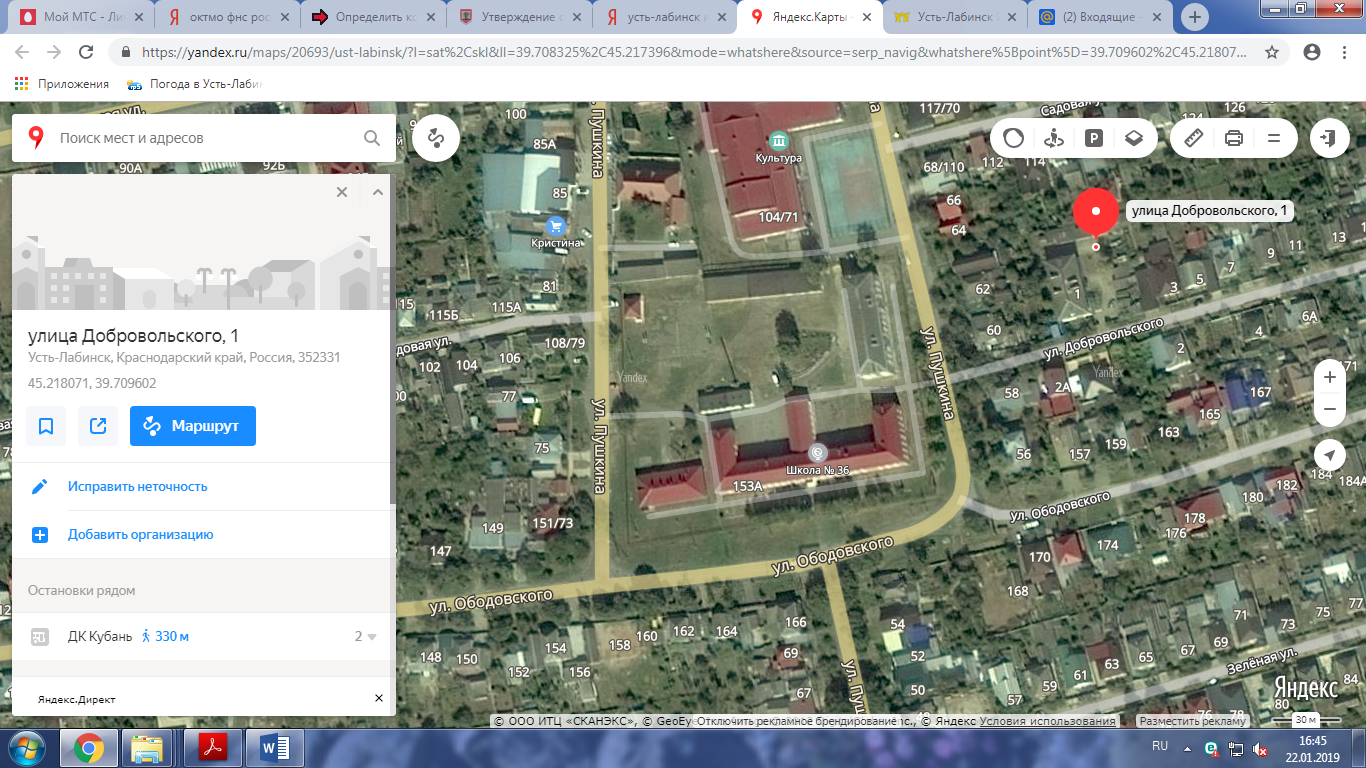 место (площадка) накопления ТКО31.Краснодарский край, г.Усть-Лабинск,  МК ул.Артиллерийская, 18 Географические координаты:X 45.215647,Y 39.652301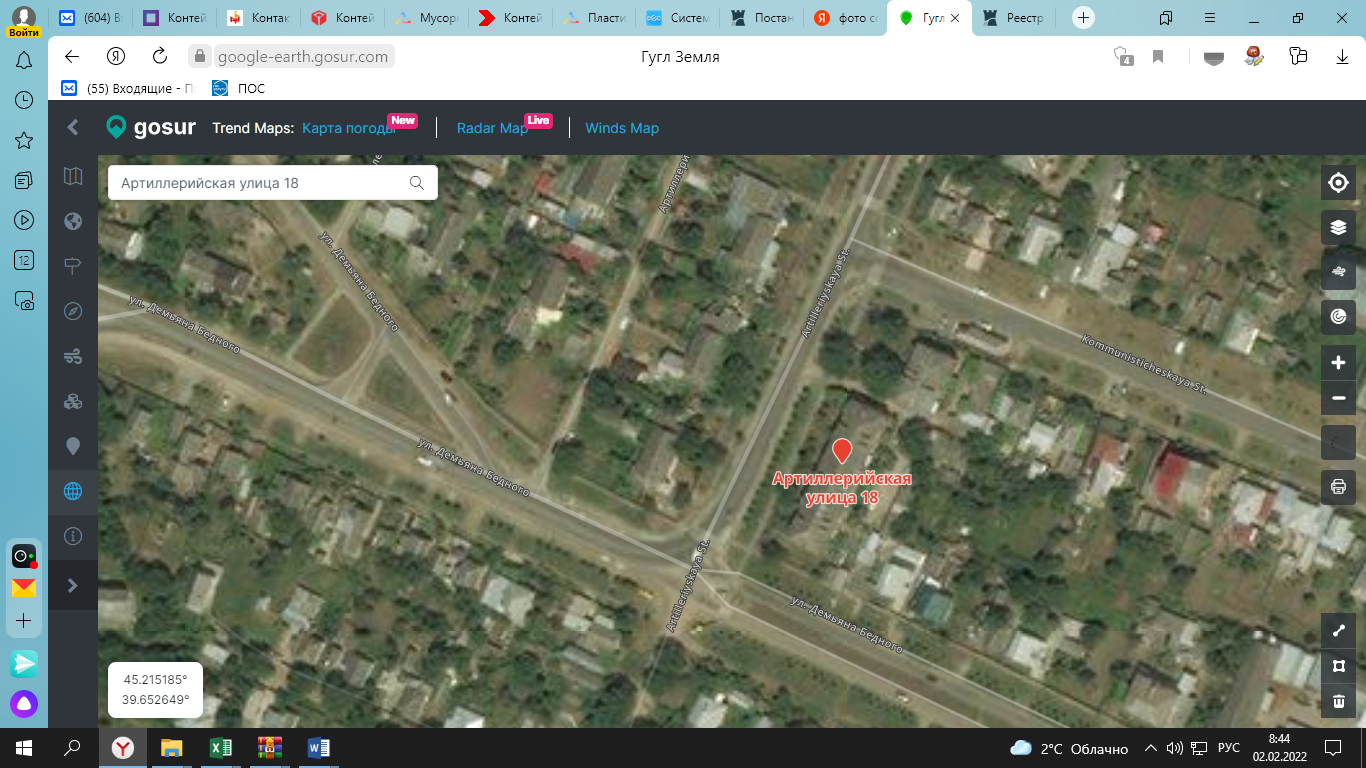 место (площадки) накопления ТКО32.Краснодарский край, г.Усть-Лабинск,  ул. Дружбы, 19 Географические координаты:X 45.219320,Y 39.645736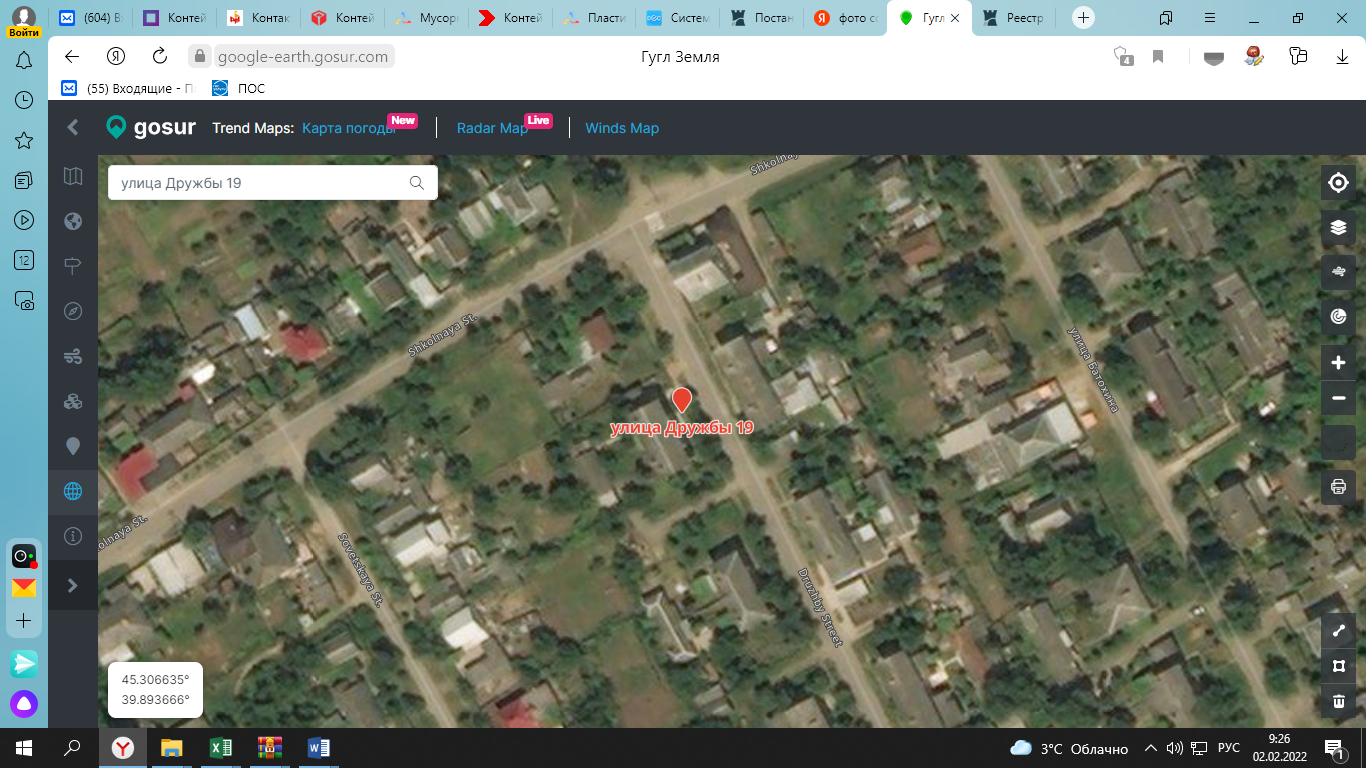 место (площадки) накопления ТКО33.Краснодарский край, г.Усть-Лабинск,  ул. Красная, 234 Географические координаты:X 45.212738,Y 39.692504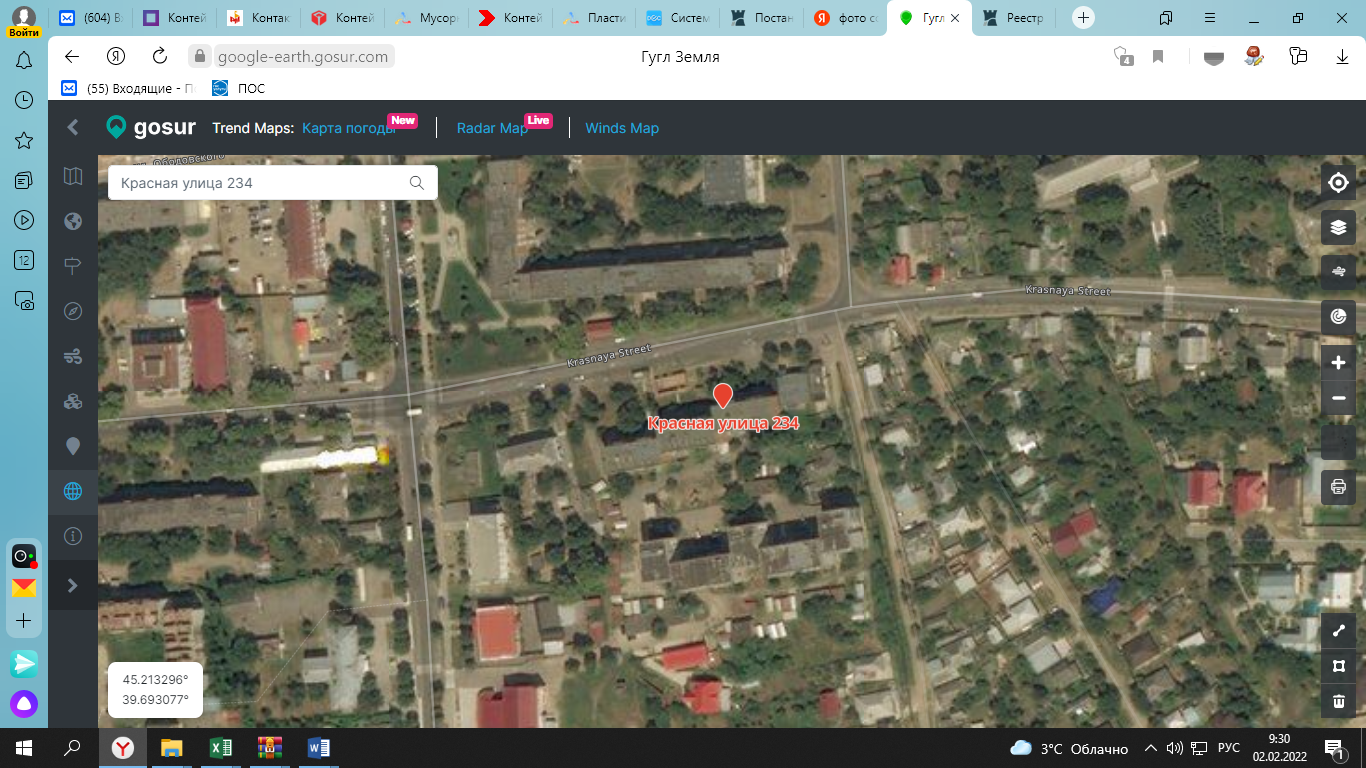 место (площадки) накопления ТКО34.Краснодарский край, г.Усть-Лабинск,  ул. Краснофорштадская, 1а Географические координаты:X 45.219659,Y 39.655026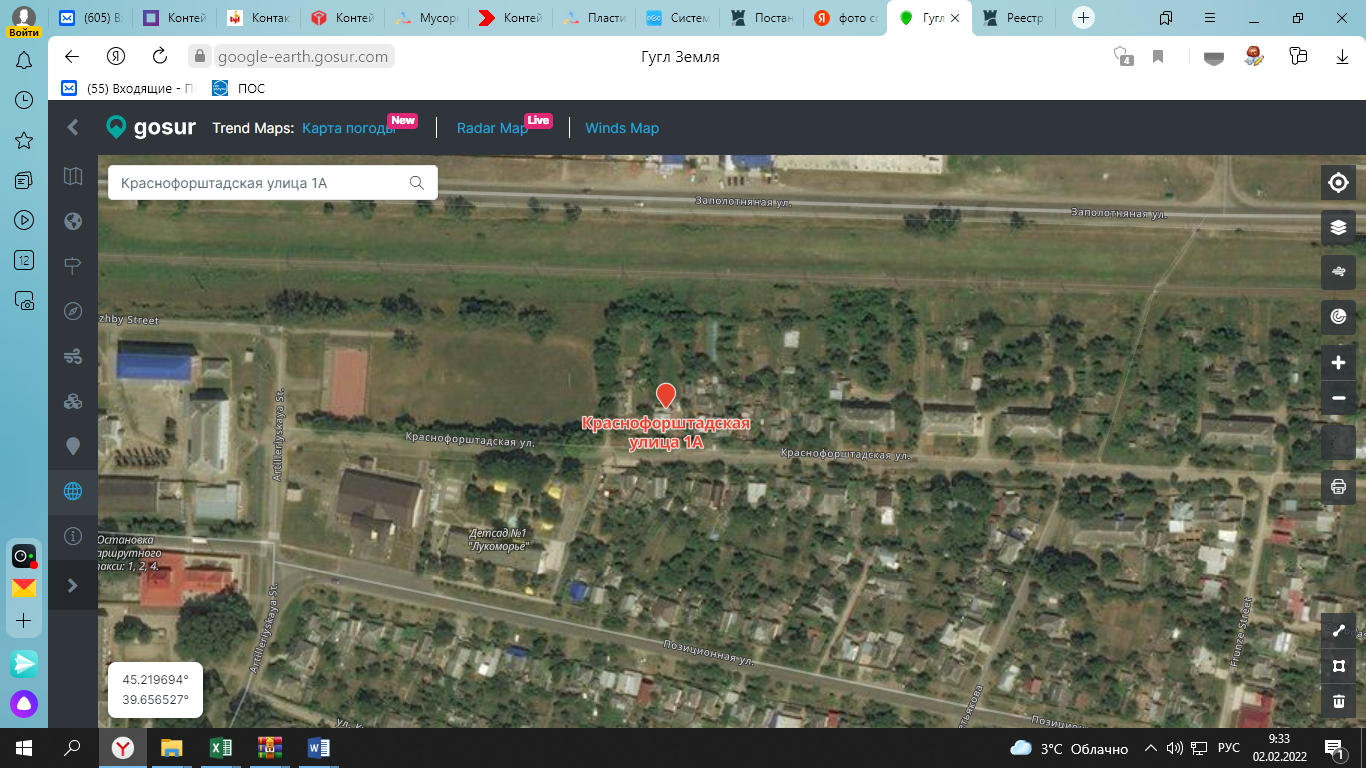 место (площадки) накопления ТКО35.Краснодарский край, г.Усть-Лабинск,  ул. Октябрьская, 34 Географические координаты:X 45.206371,Y 39.688662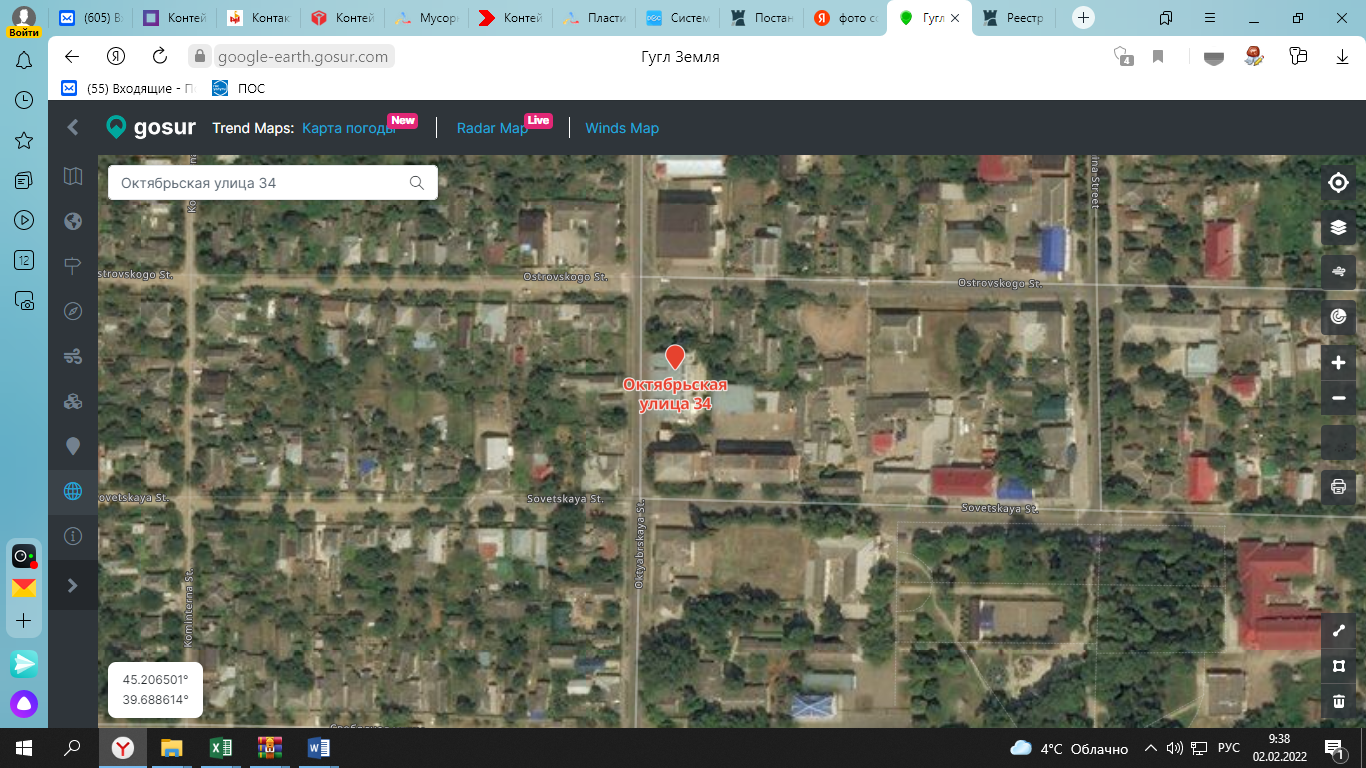 место (площадки) накопления ТКО36.Краснодарский край, г.Усть-Лабинск,  ул. Ободовского, 74 Географические координаты:X 45.214488,Y 39.697813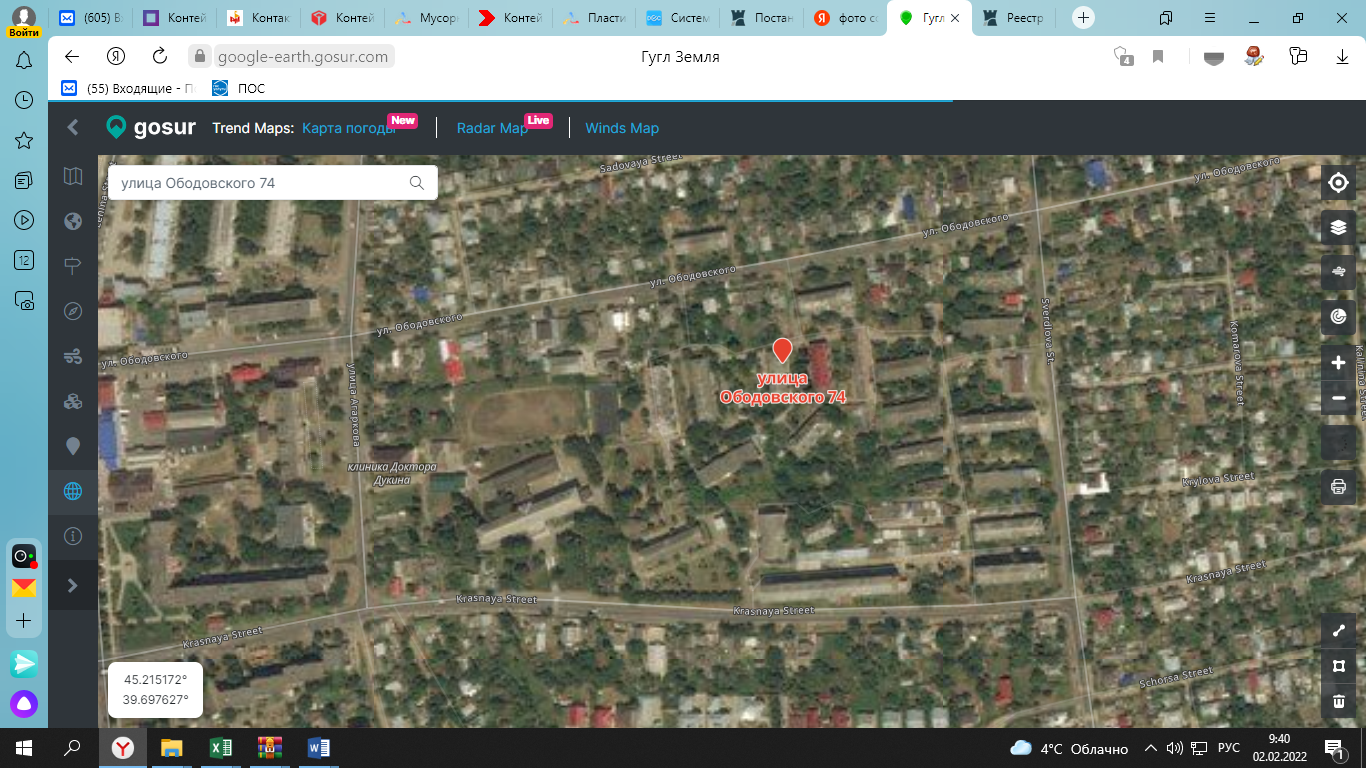 место (площадки) накопления ТКО37.Краснодарский край, г.Усть-Лабинск,  ул. Ободовского, 72 Географические координаты:X 45.214488,Y 39.697813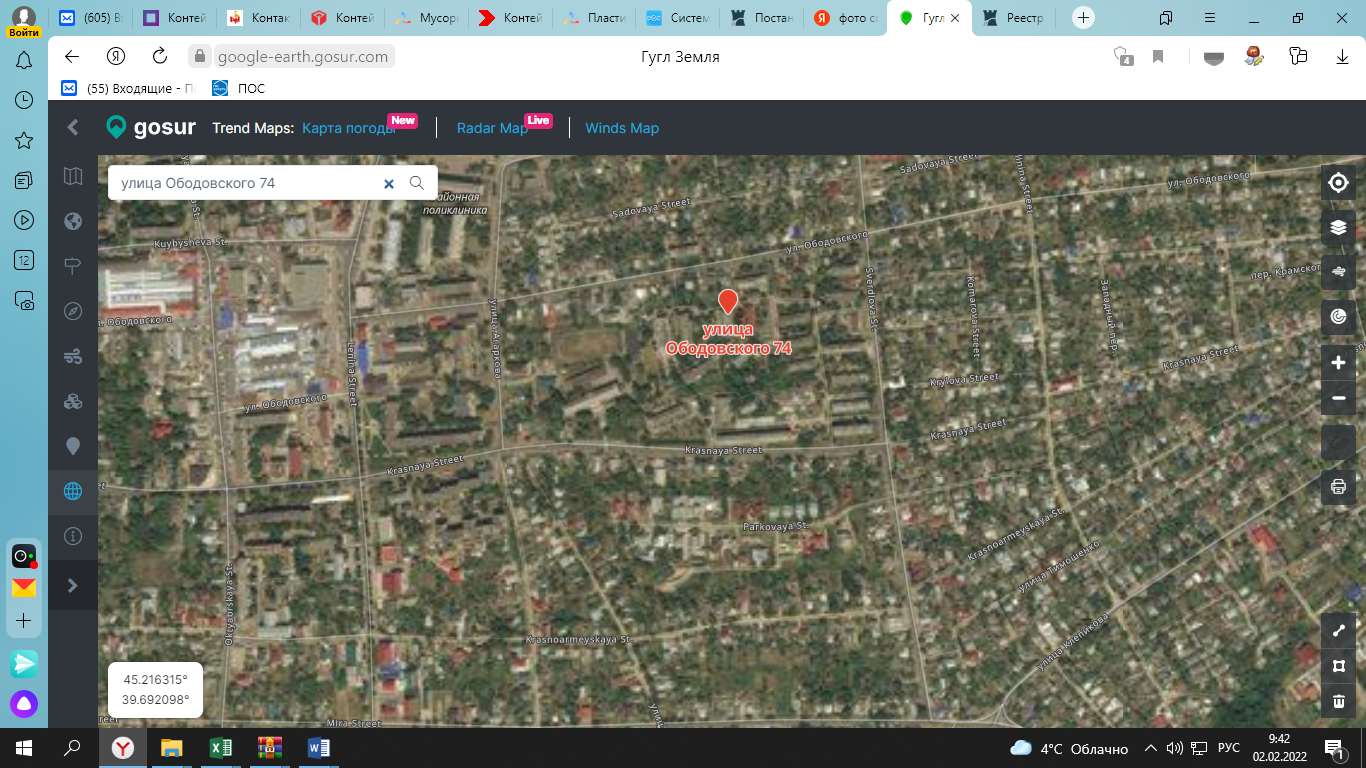 место (площадки) накопления ТКО38.Краснодарский край, г.Усть-Лабинск,  ул. Ободовского, 78 Географические координаты:X 45.215423,Y 39.697974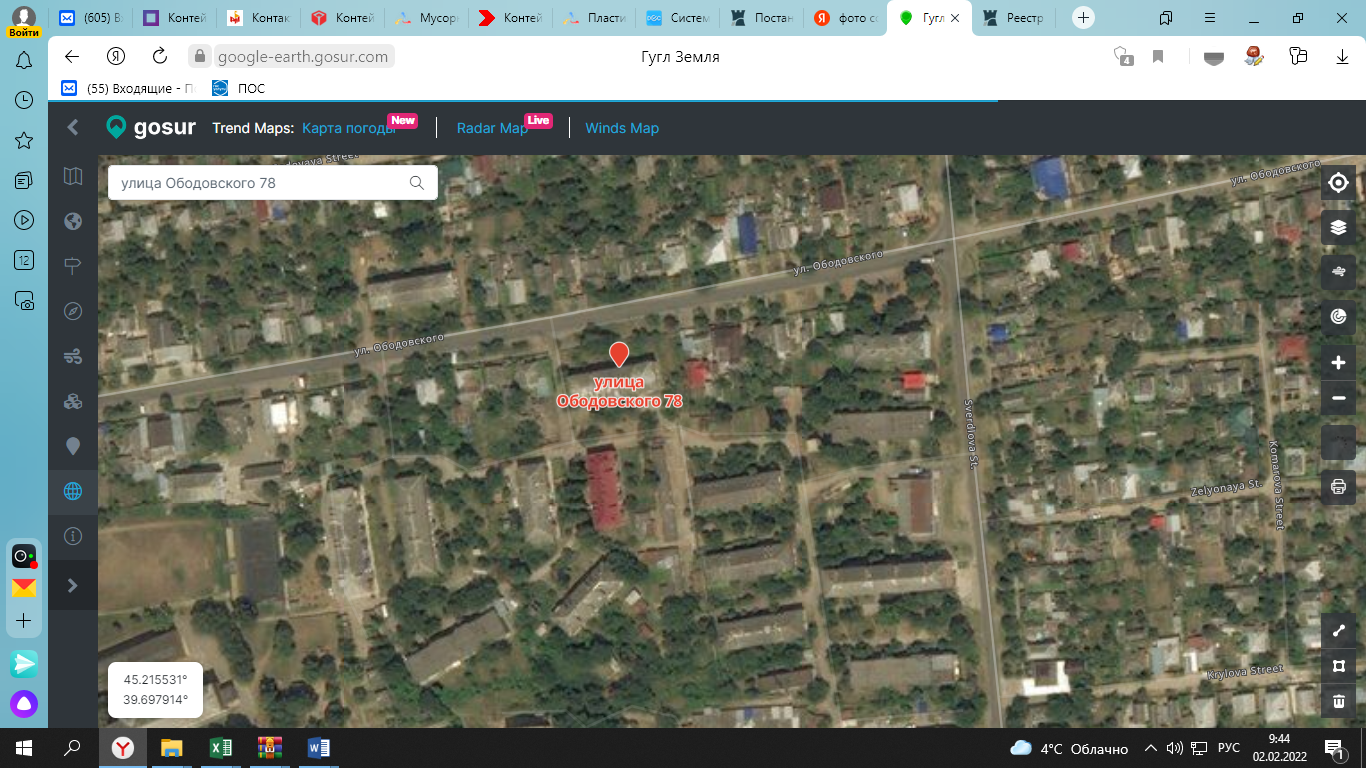 место (площадки) накопления ТКО 39.Краснодарский край, г.Усть-Лабинск,  ул. Ободовского, 63 Географические координаты:X 45.215810,Y 39.696724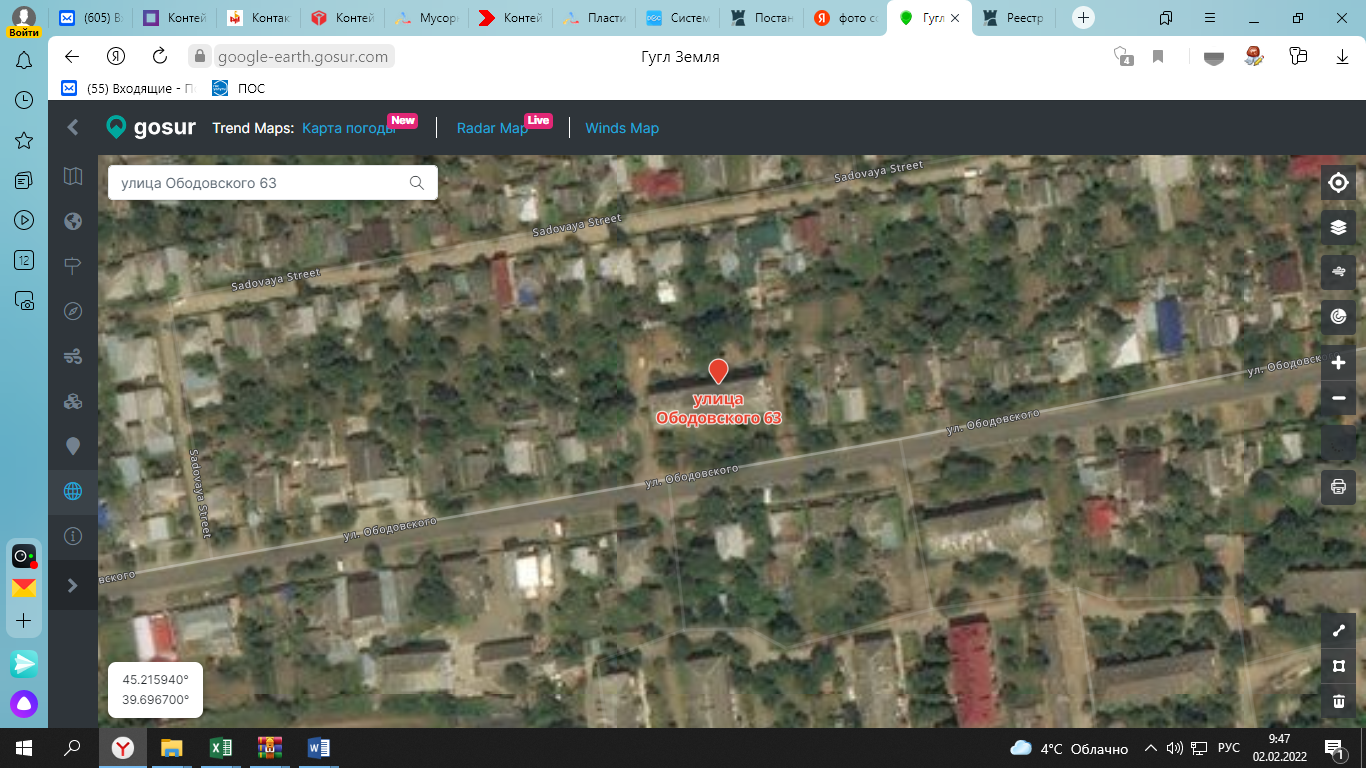 место (площадки) накопления ТКО40.Краснодарский край, г.Усть-Лабинск,  ул. Ободовского, 30 Географические координаты:X 45.213665,Y 39.689312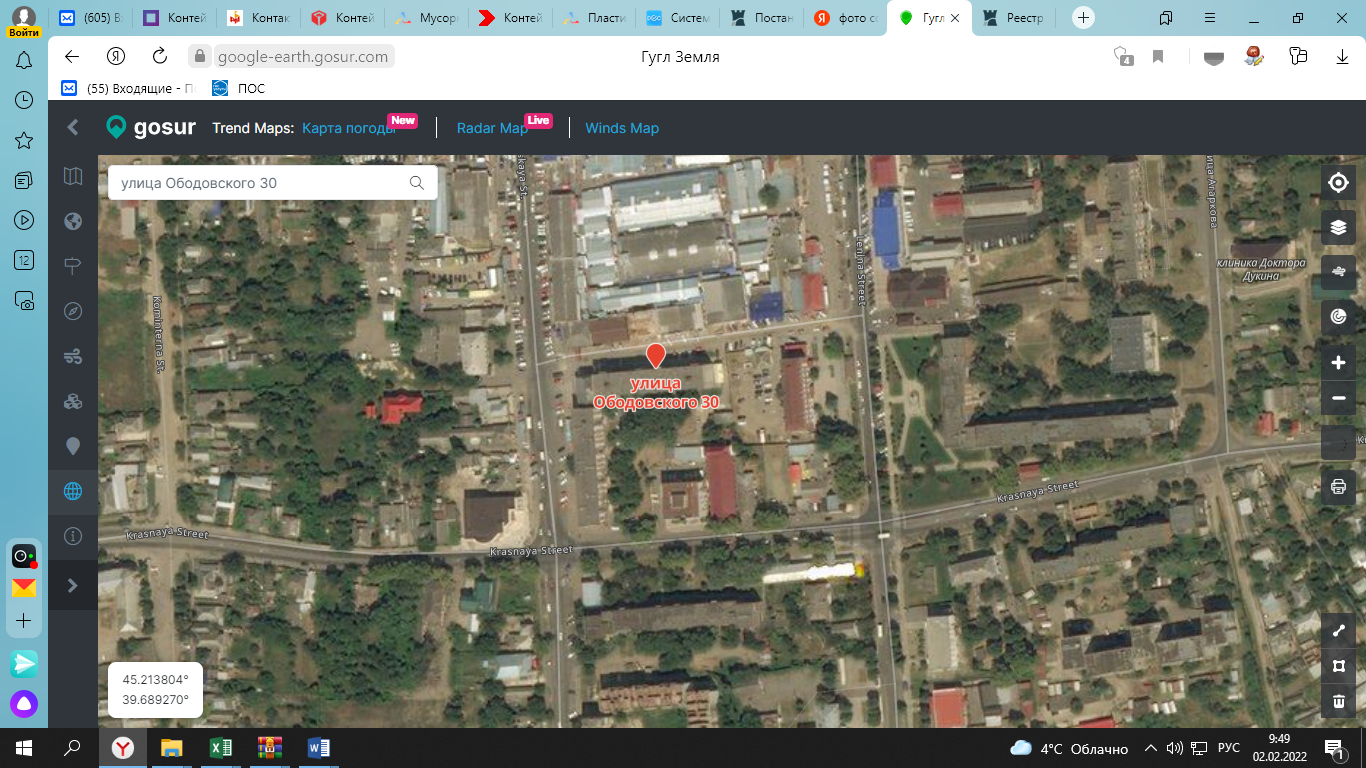 место (площадки) накопления ТКО41.Краснодарский край, г.Усть-Лабинск,  ул. Пролетарская, 64 Географические координаты:X 45.217570,Y 39.700154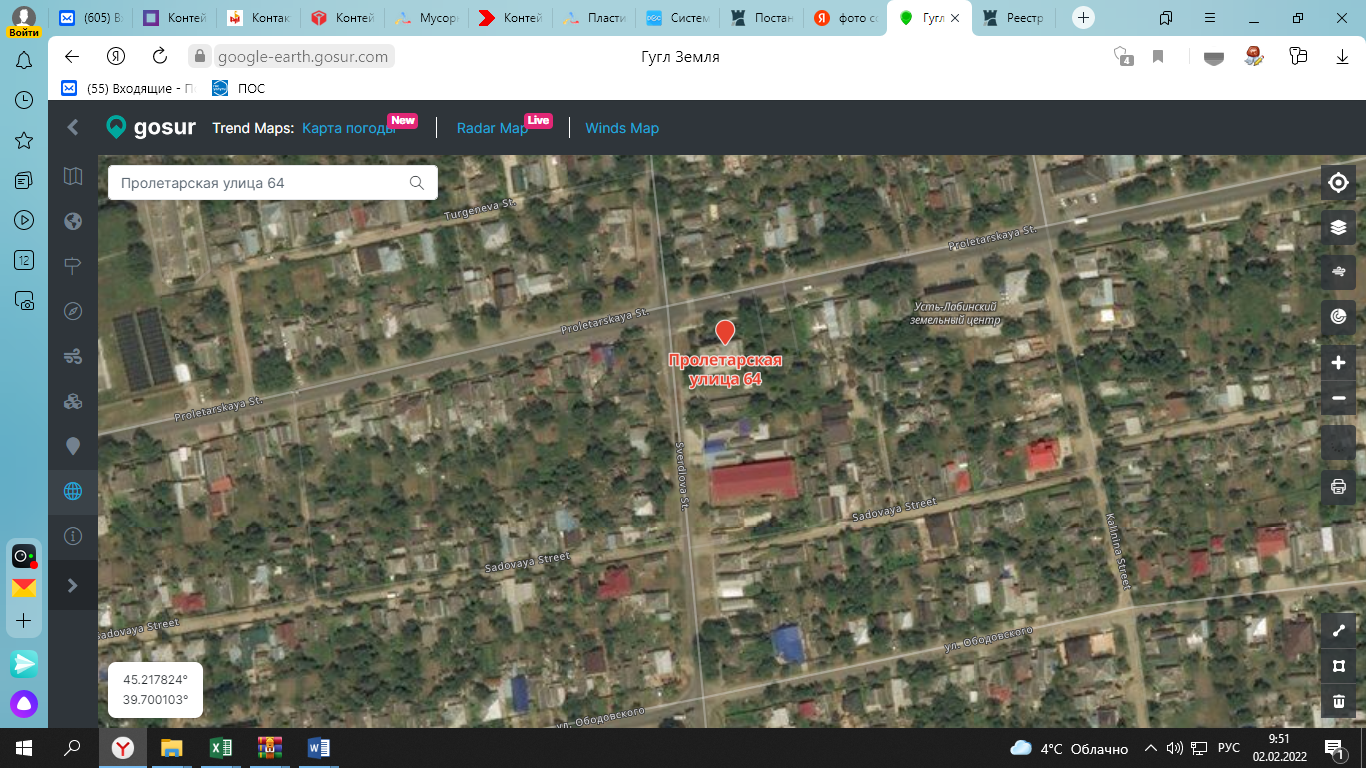 место (площадки) накопления ТКО42.Краснодарский край, г.Усть-Лабинск,  ул. 
им. М. Овсянниковой, 5 Географические координаты:X 45.215902,Y 39.684552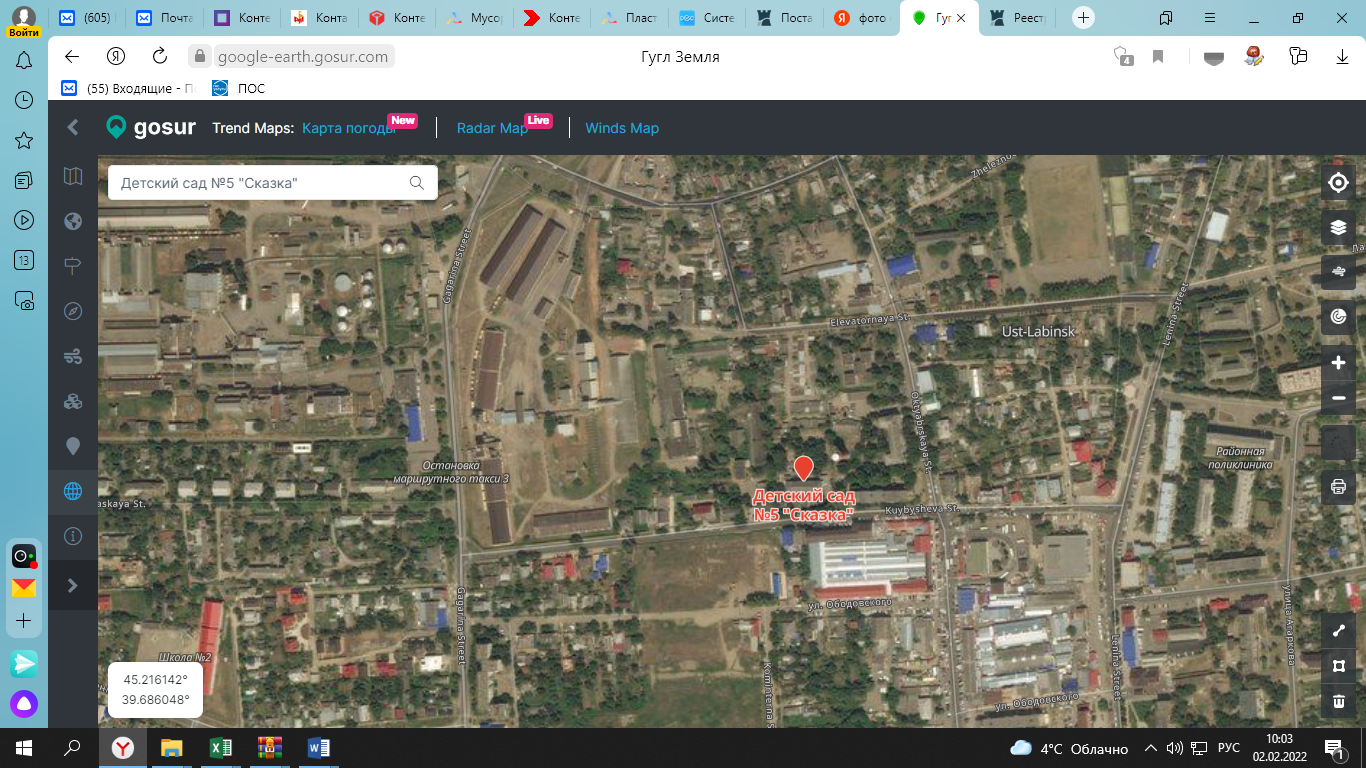 место (площадки) накопления ТКО